Тягач Scania G500A6x6HZ-E5-NTG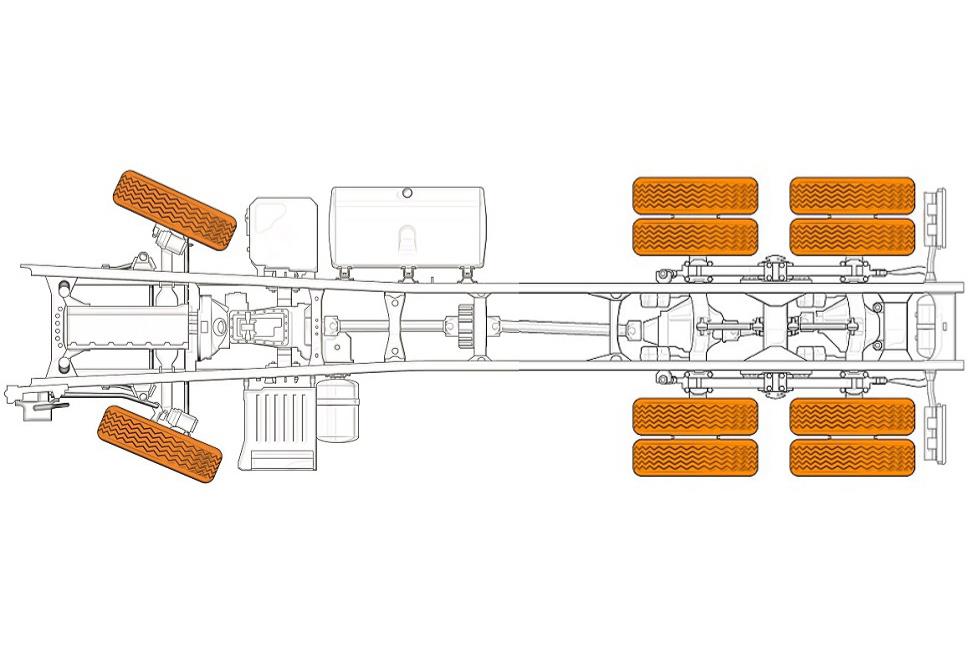 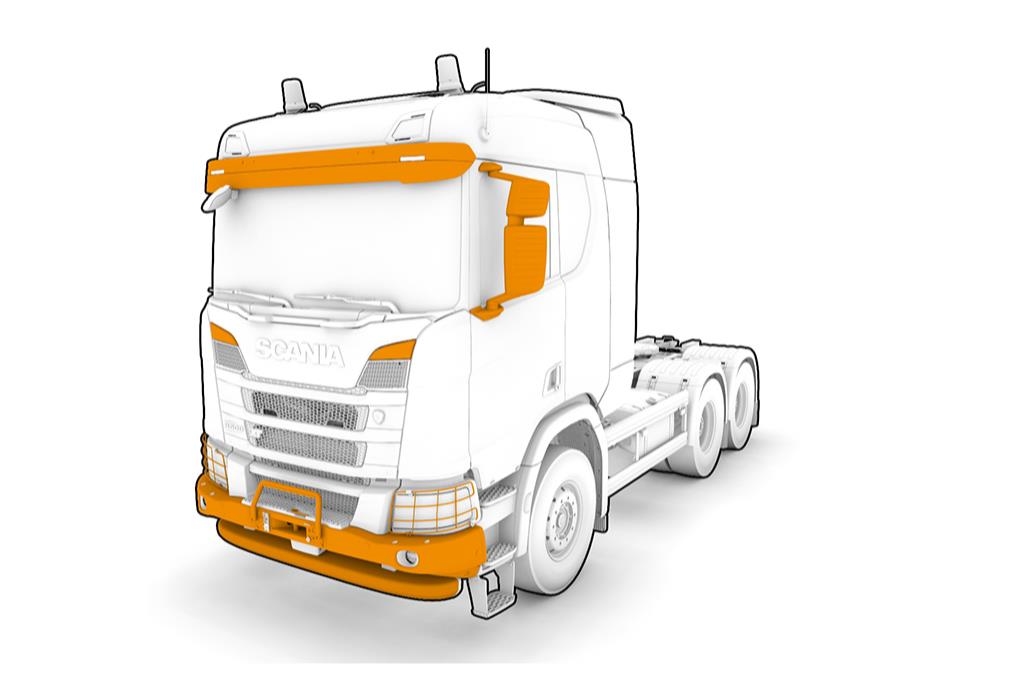 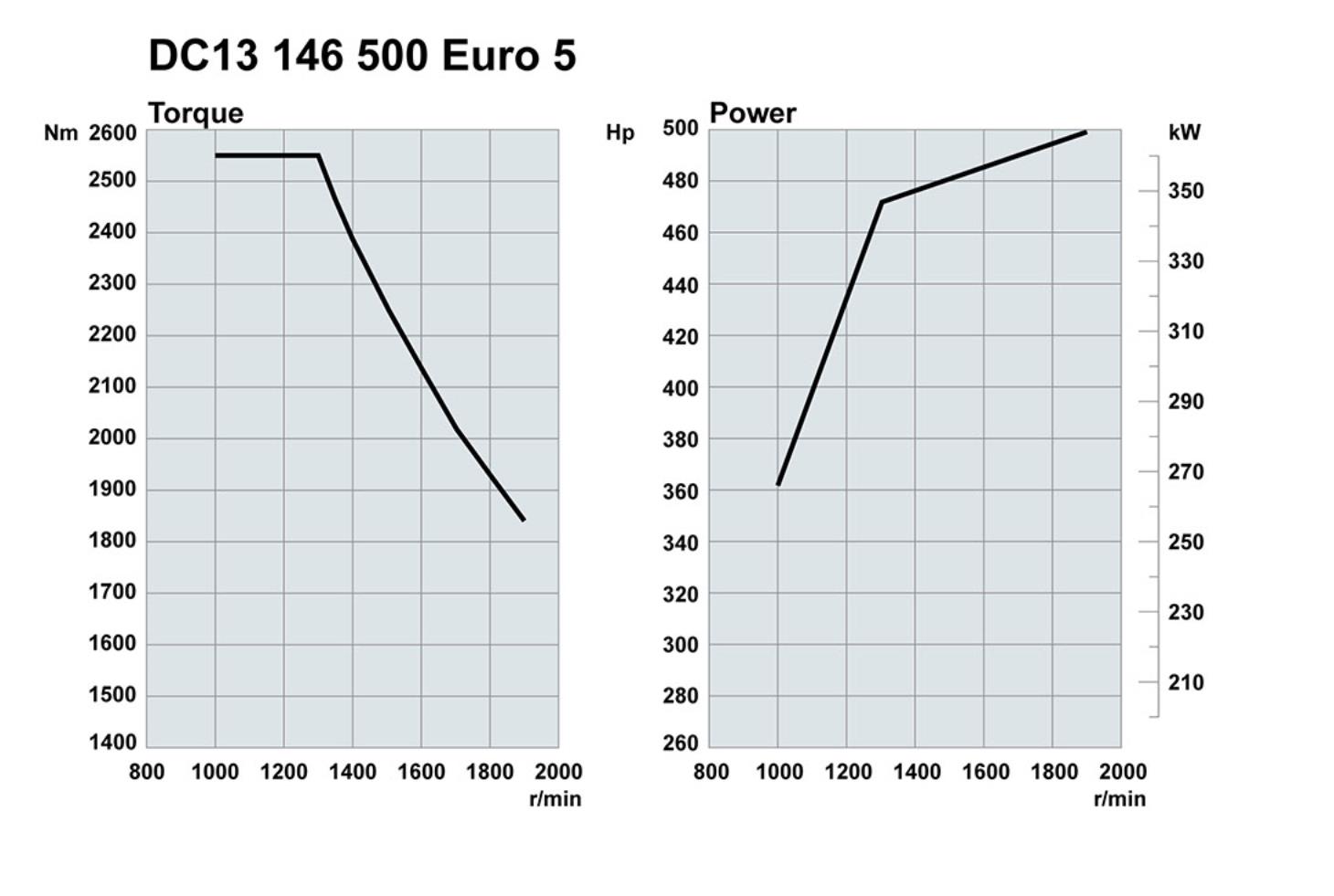 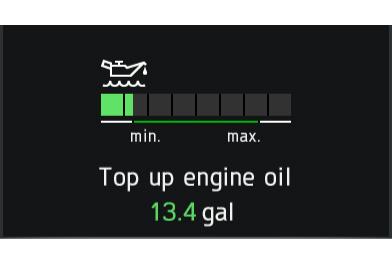 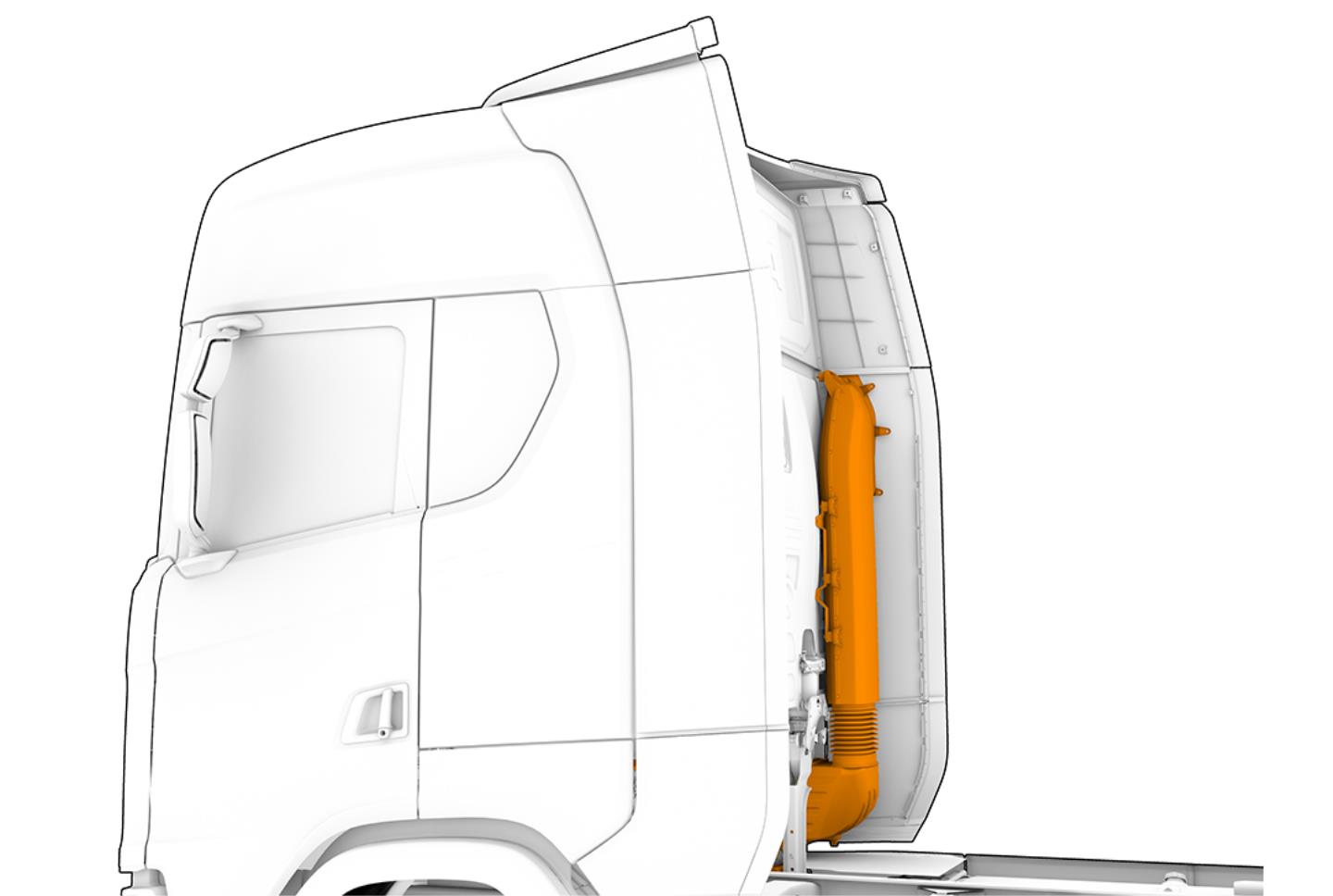 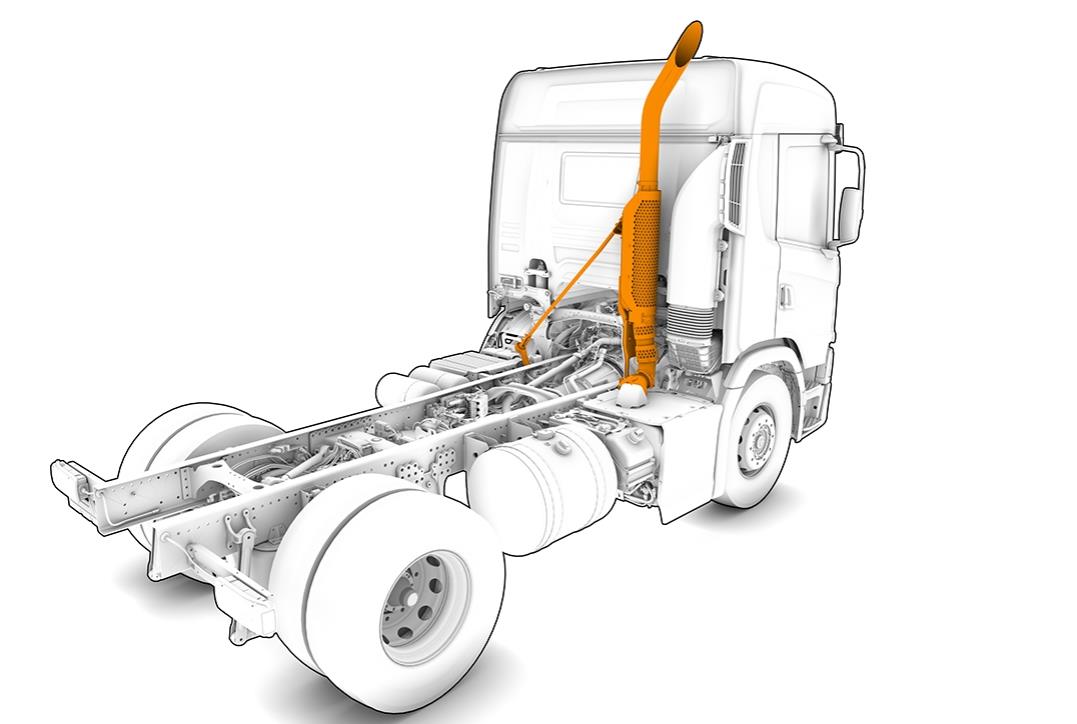 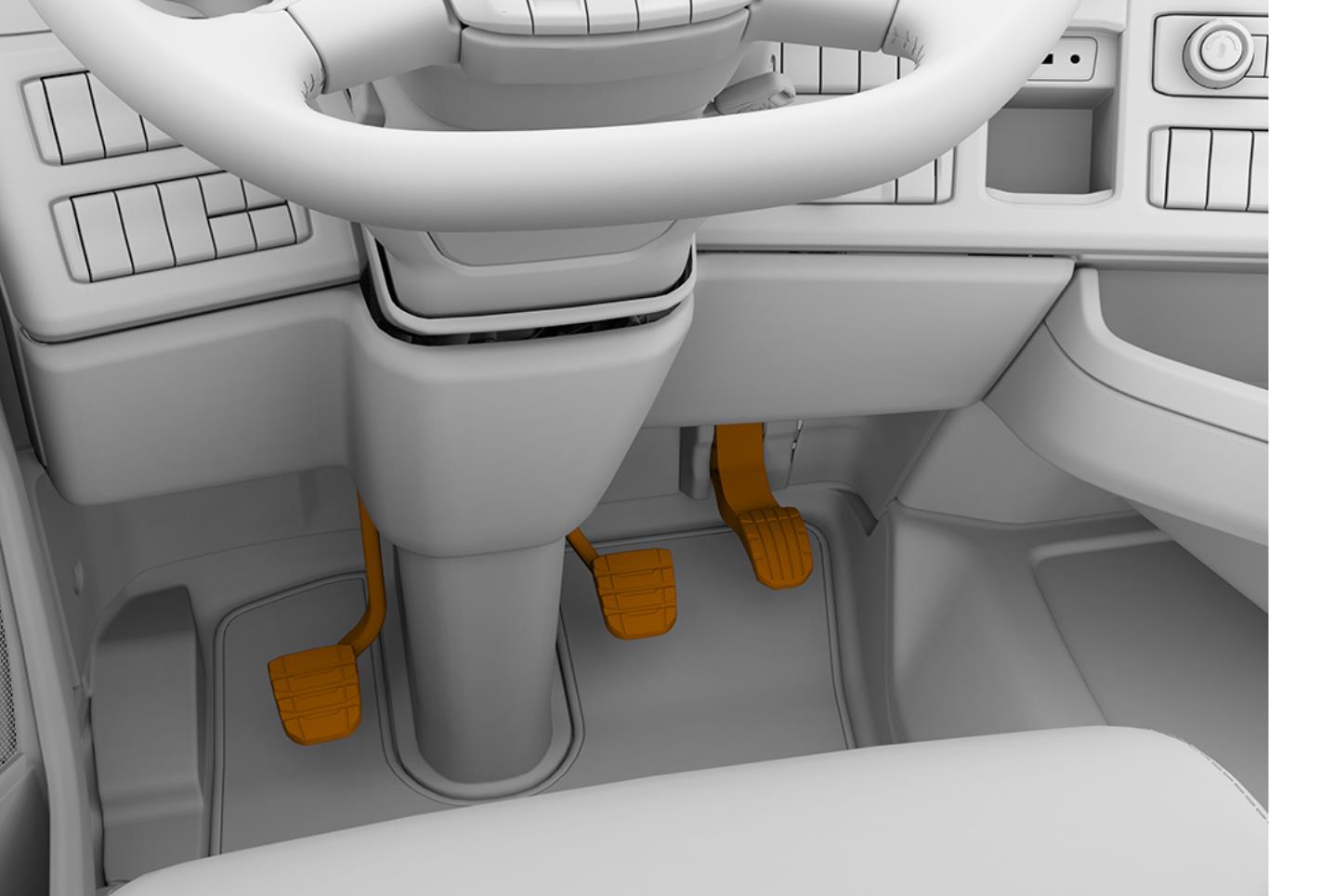 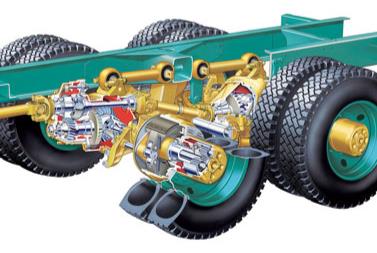 Толщина обоих элементов рамы транспортного средства составляет 9,5 мм, а элемента усиления – 8 мм. Вес элемента рамы составляет 54 кг на погонный метр.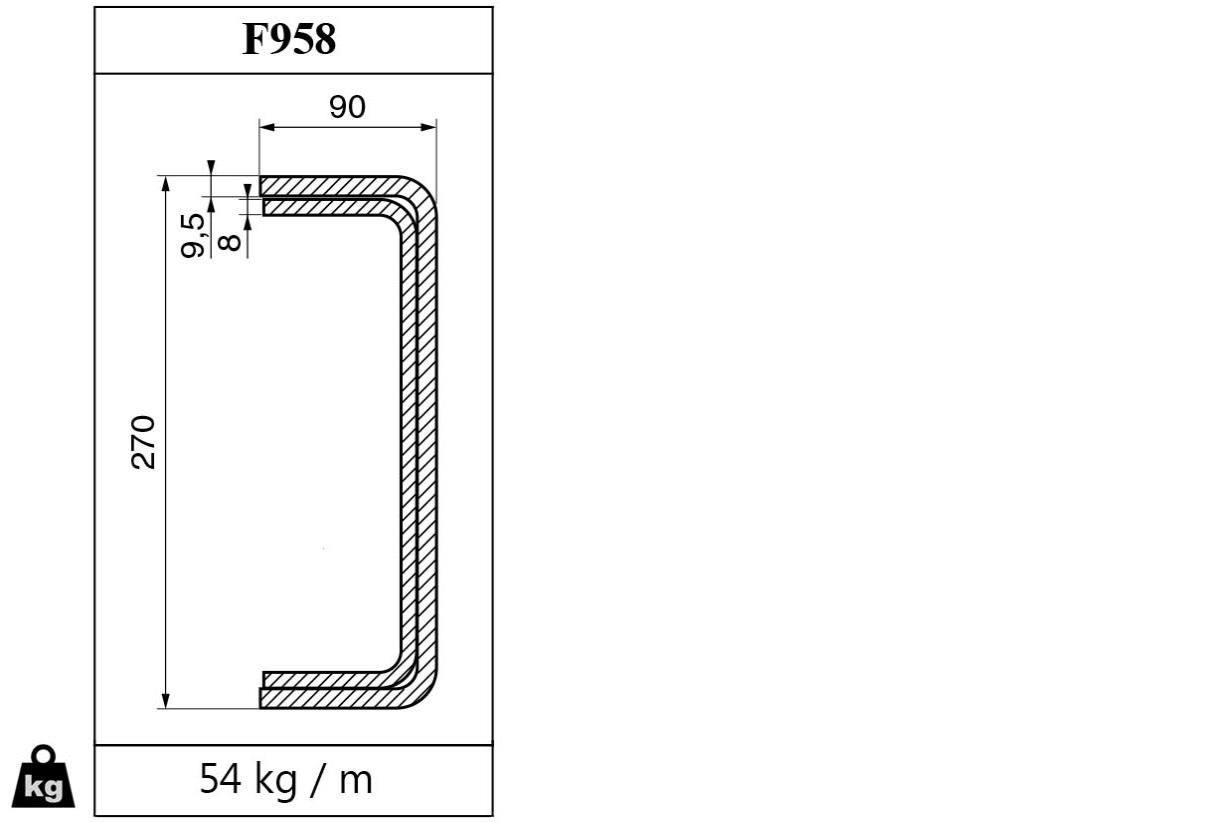 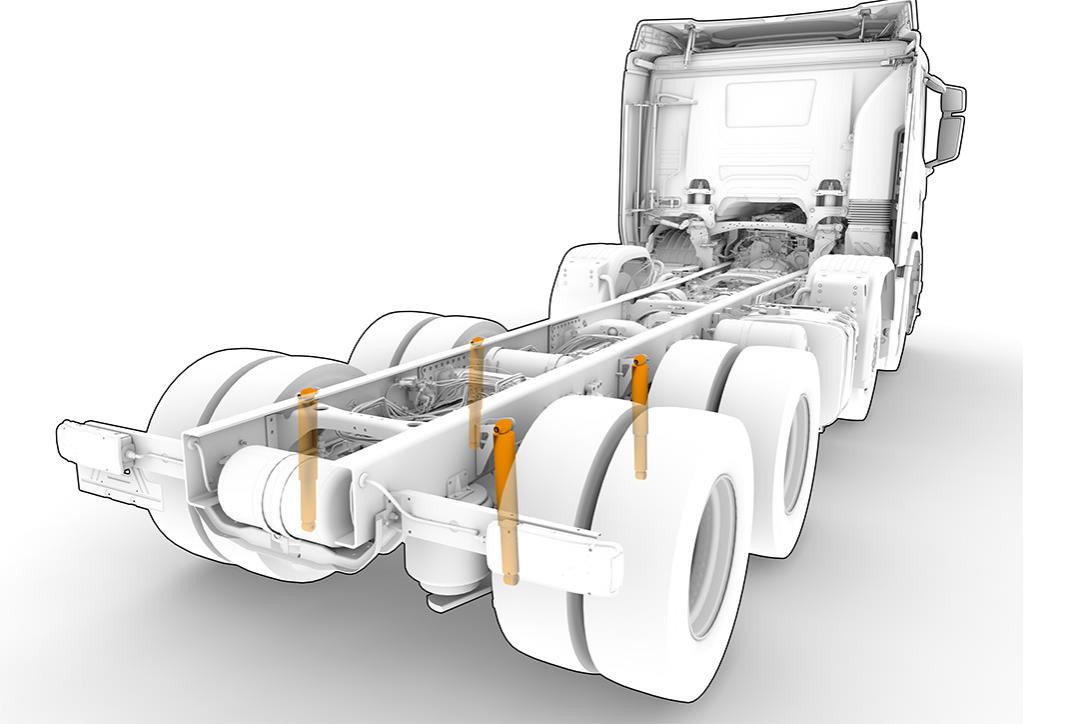 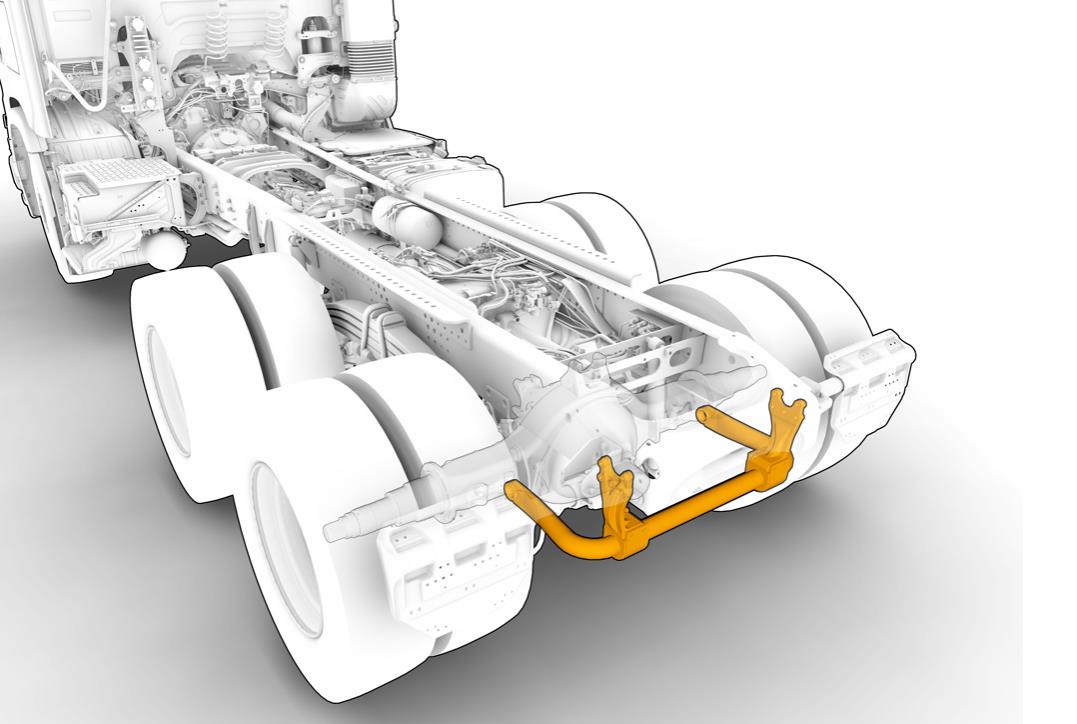 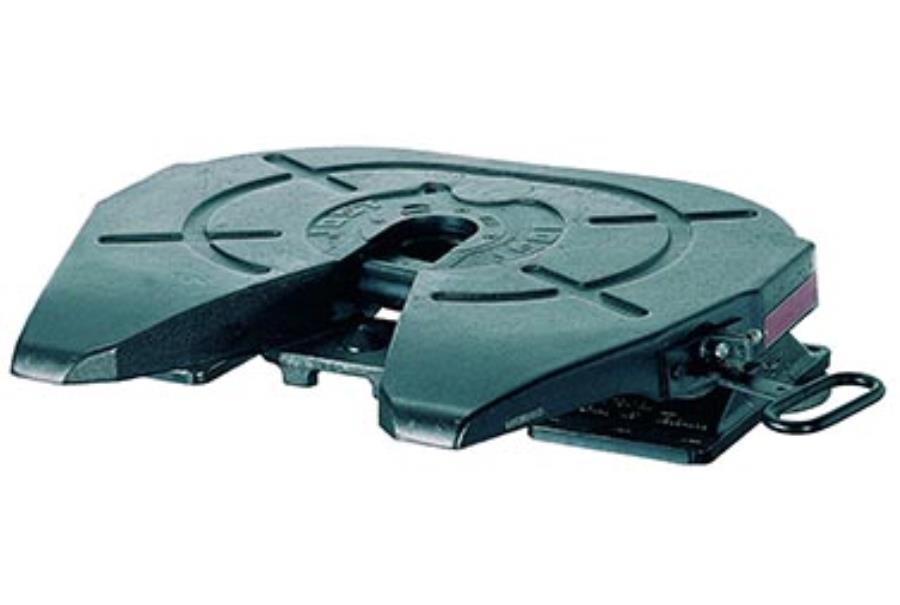 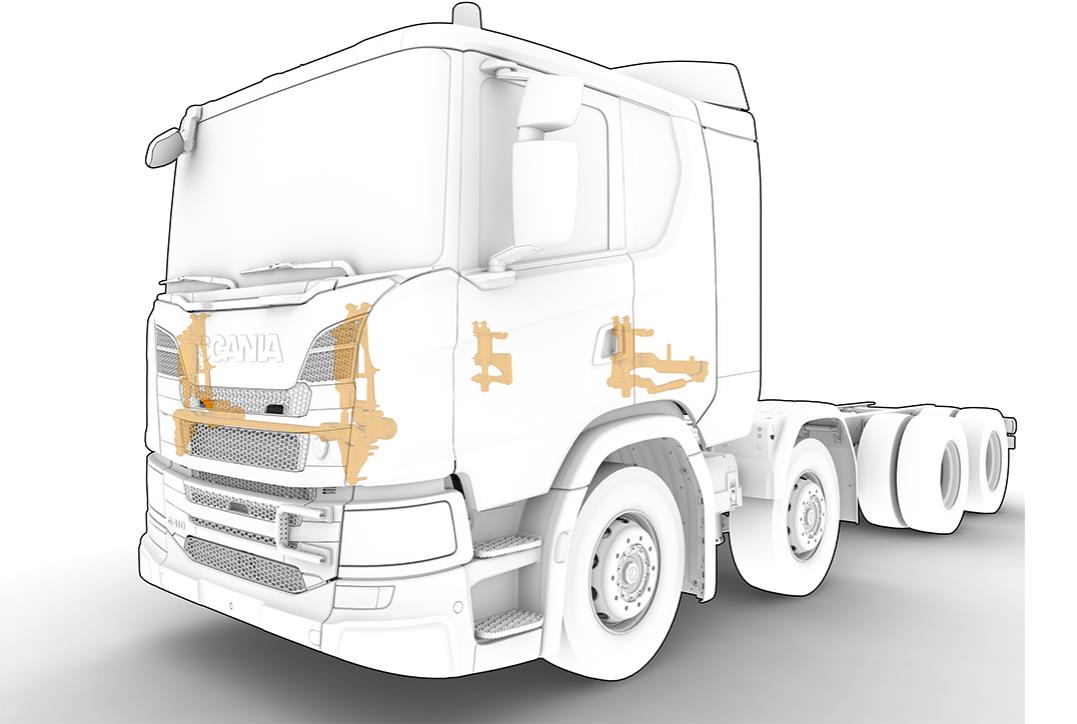 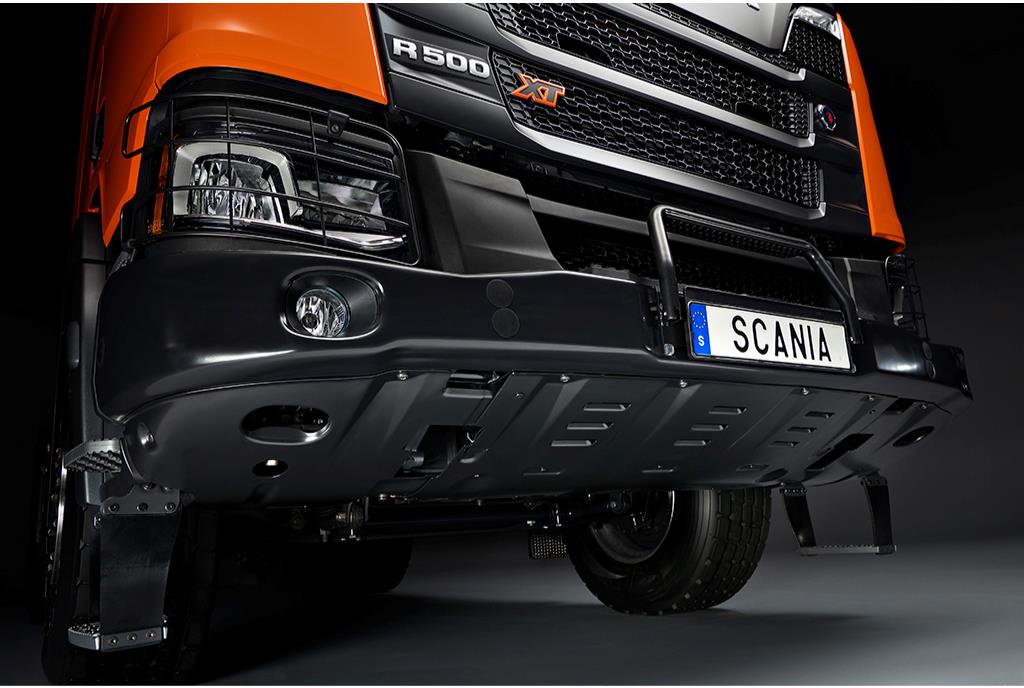 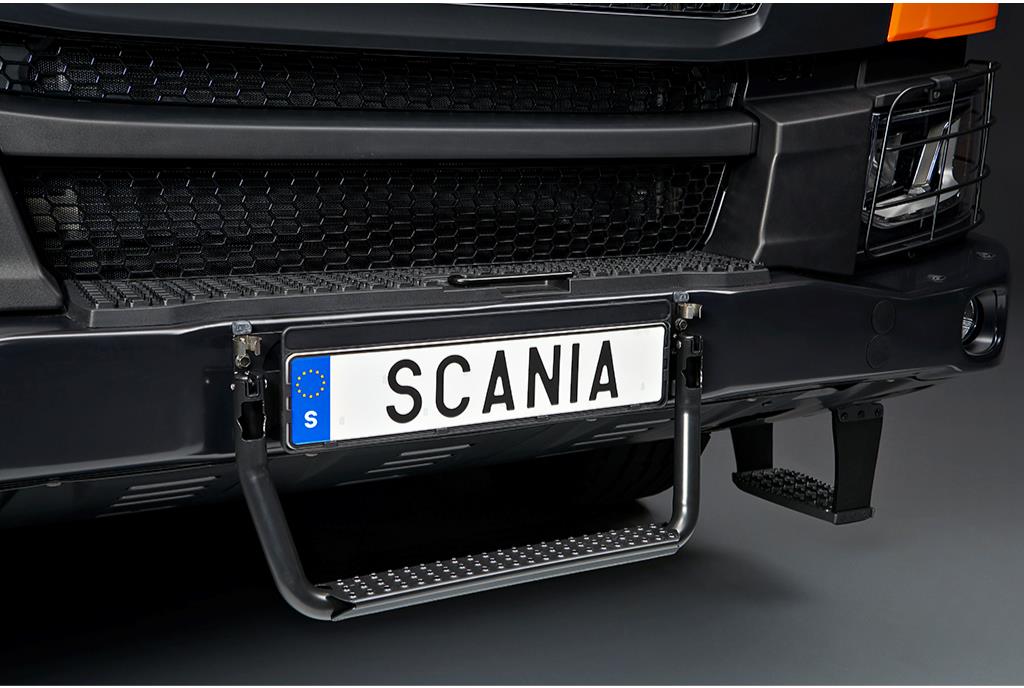 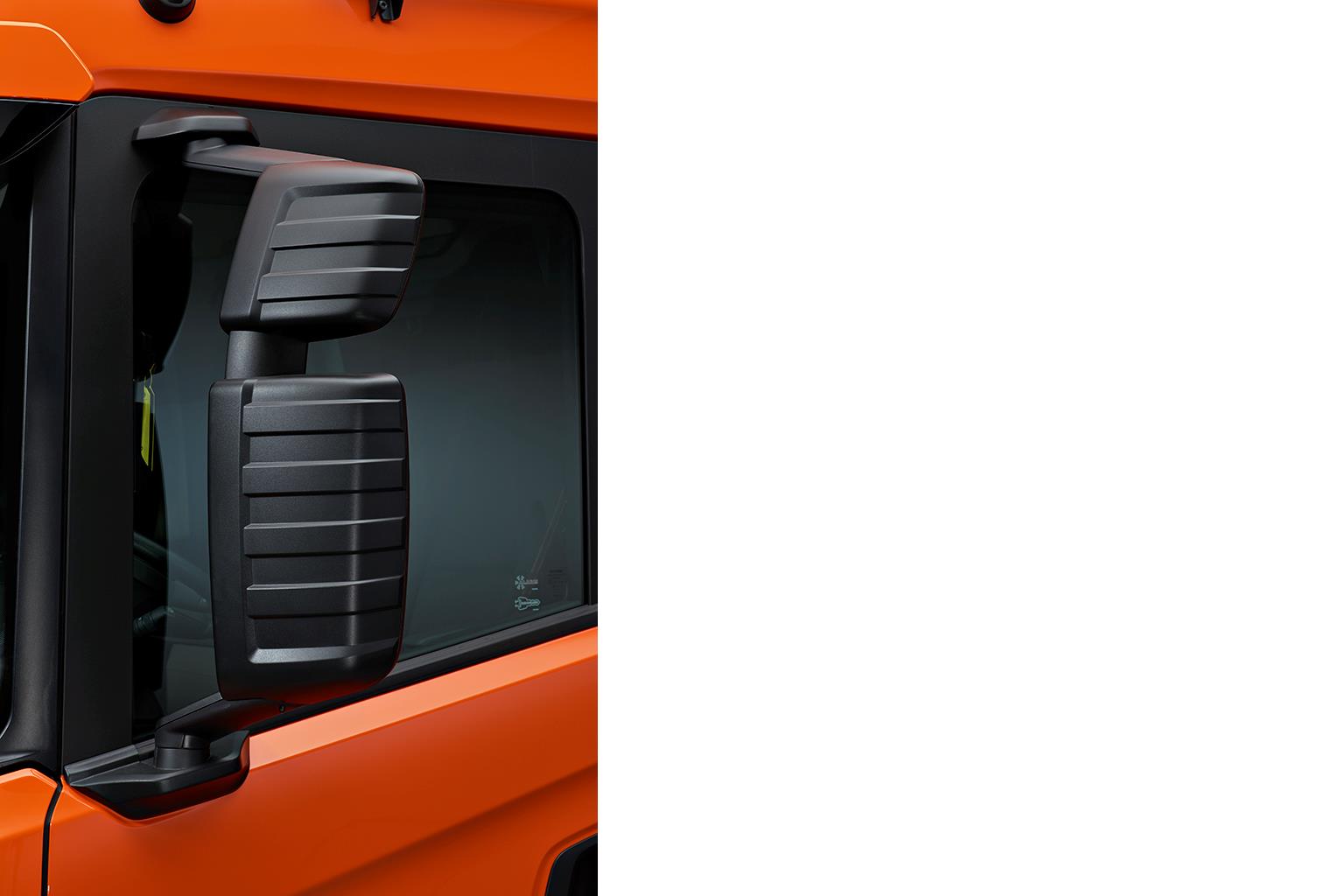 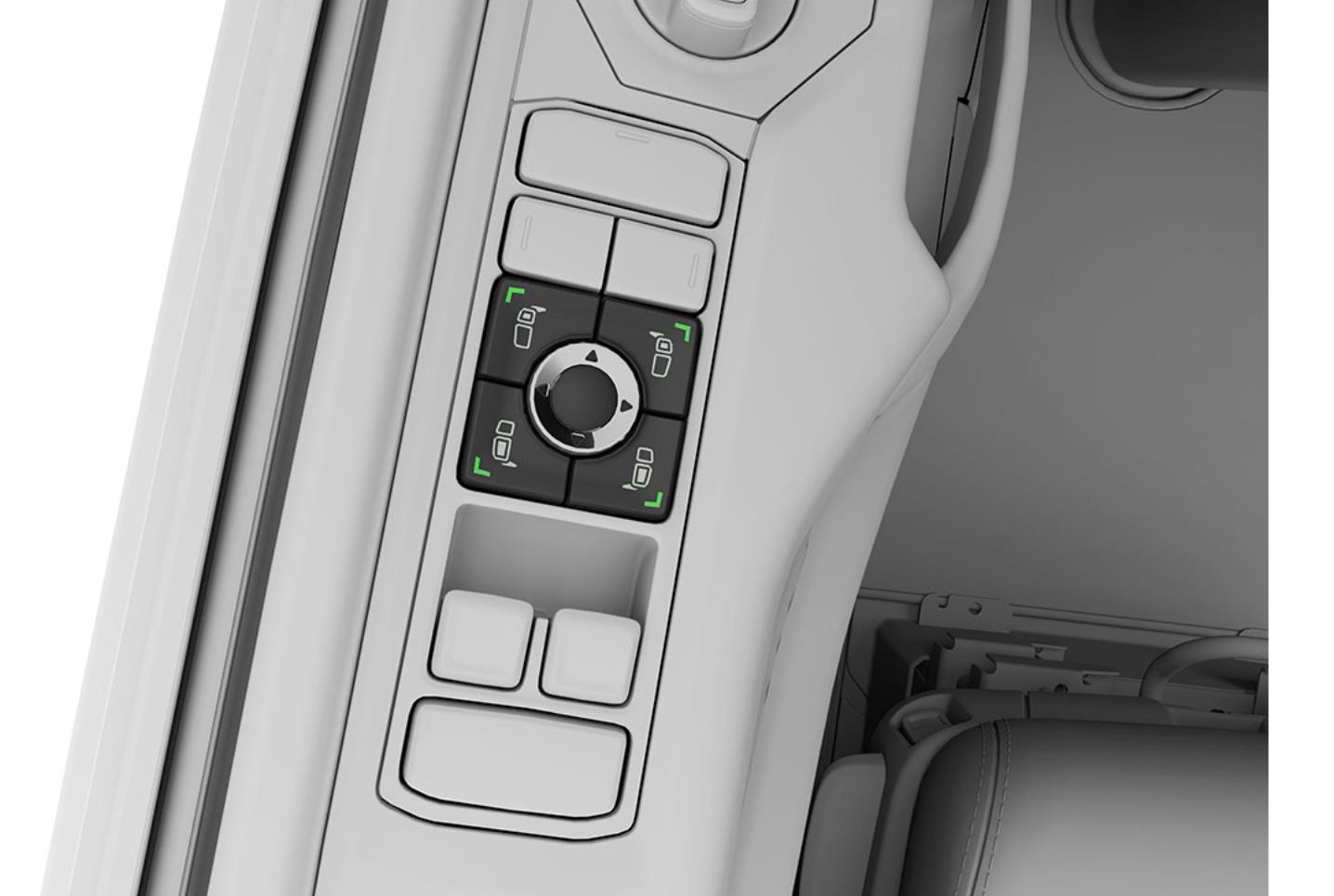 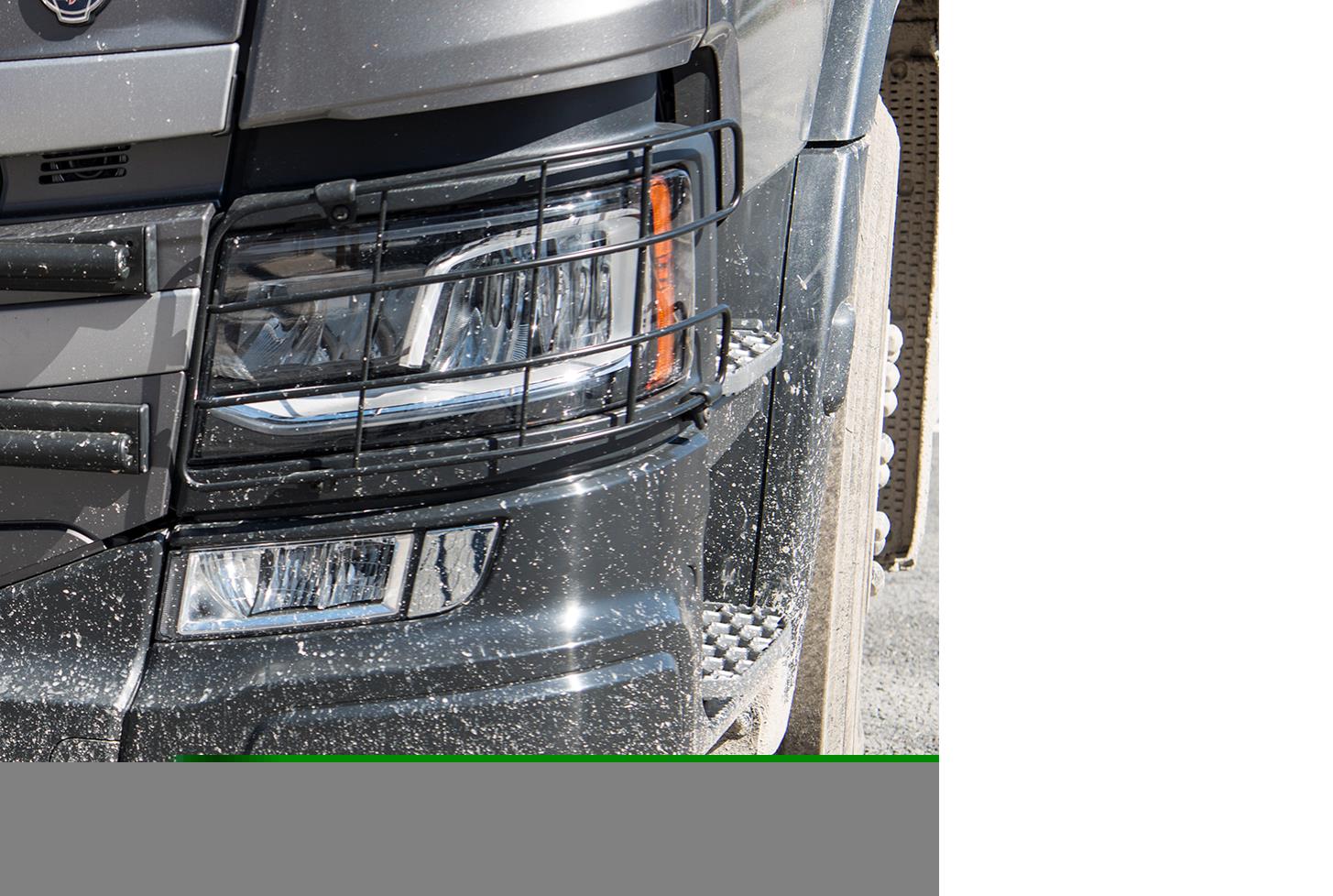 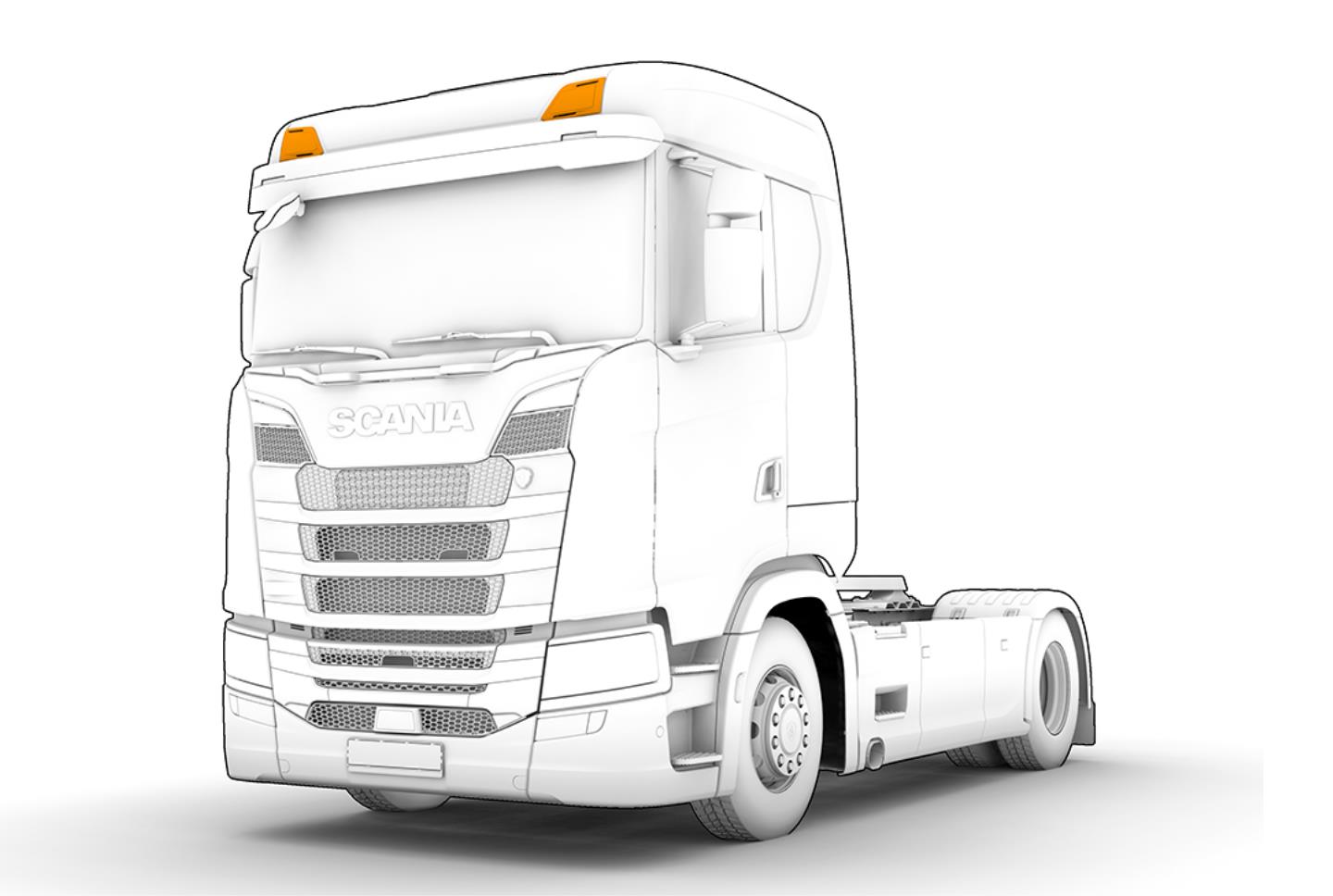 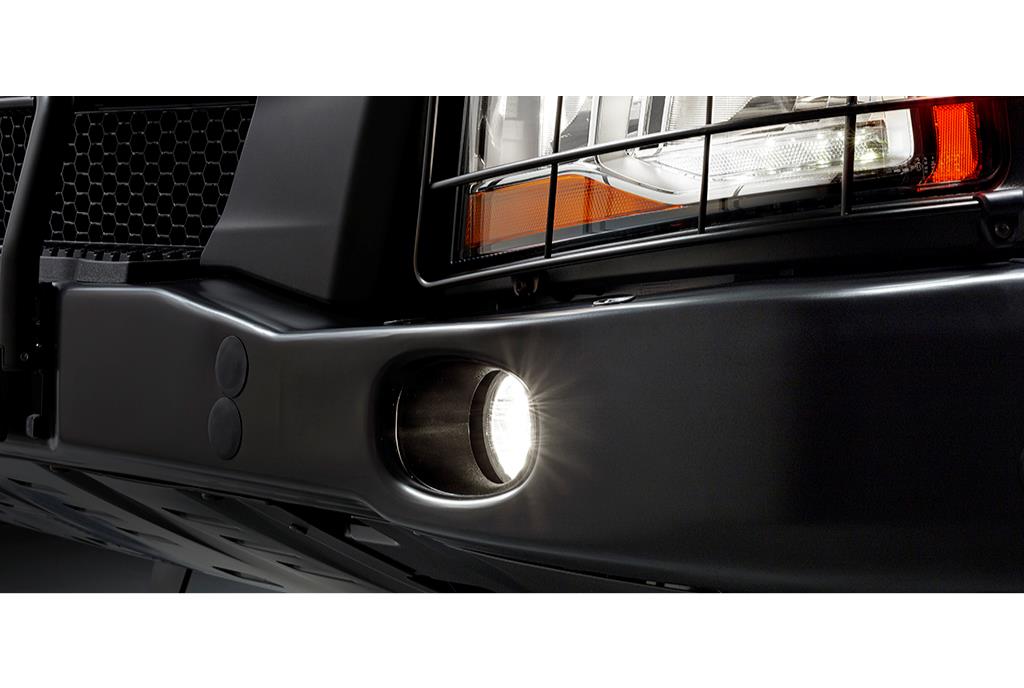 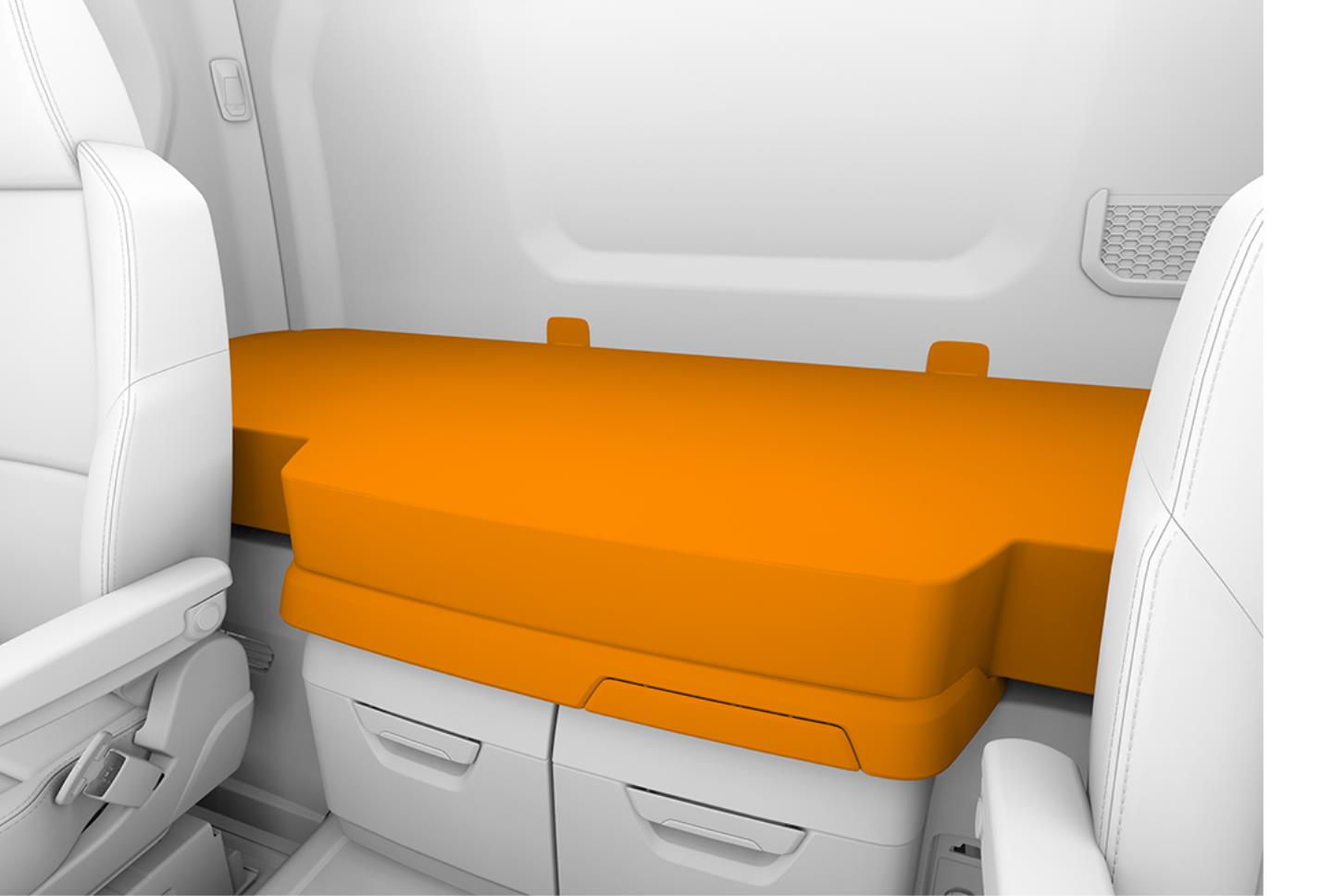 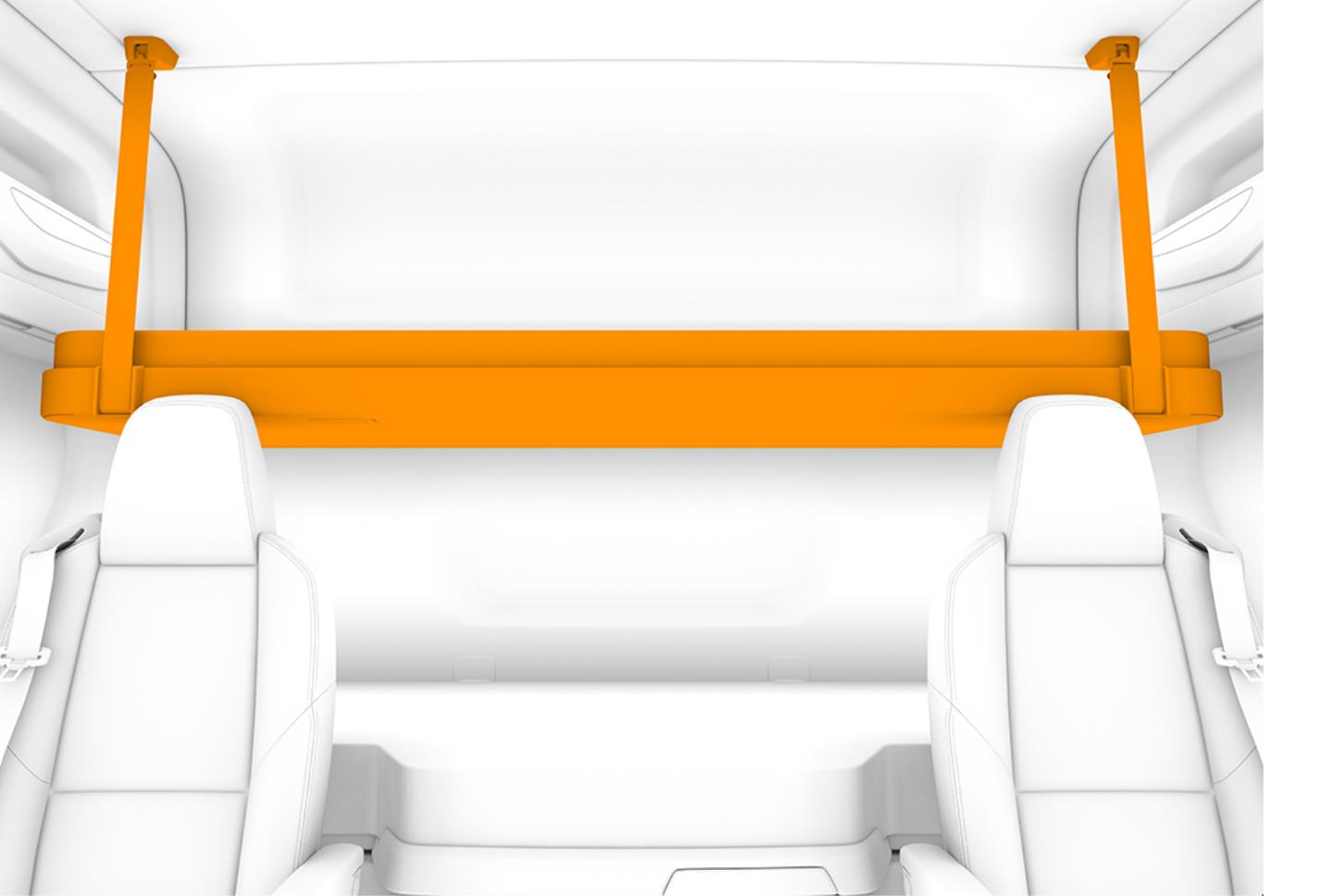 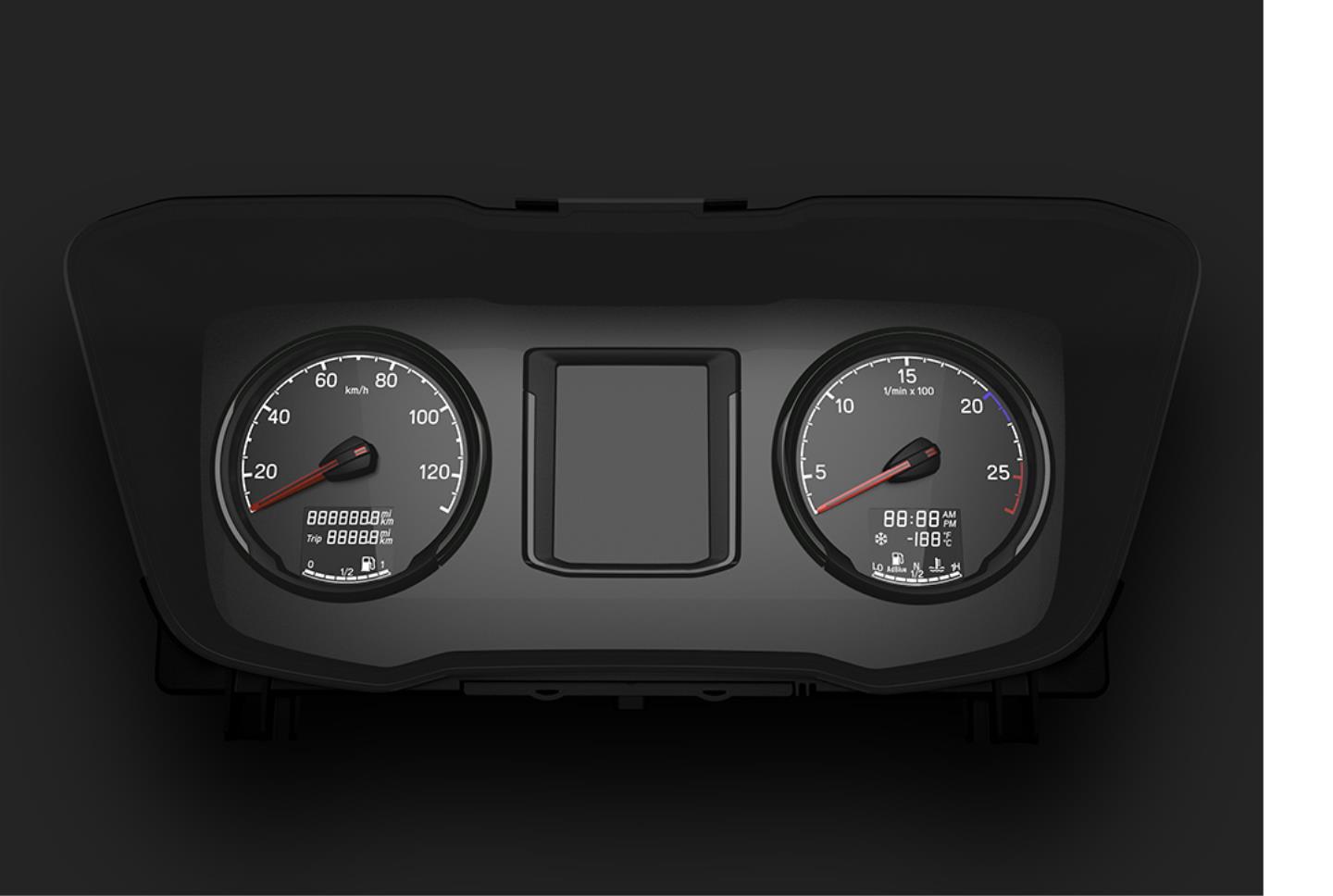 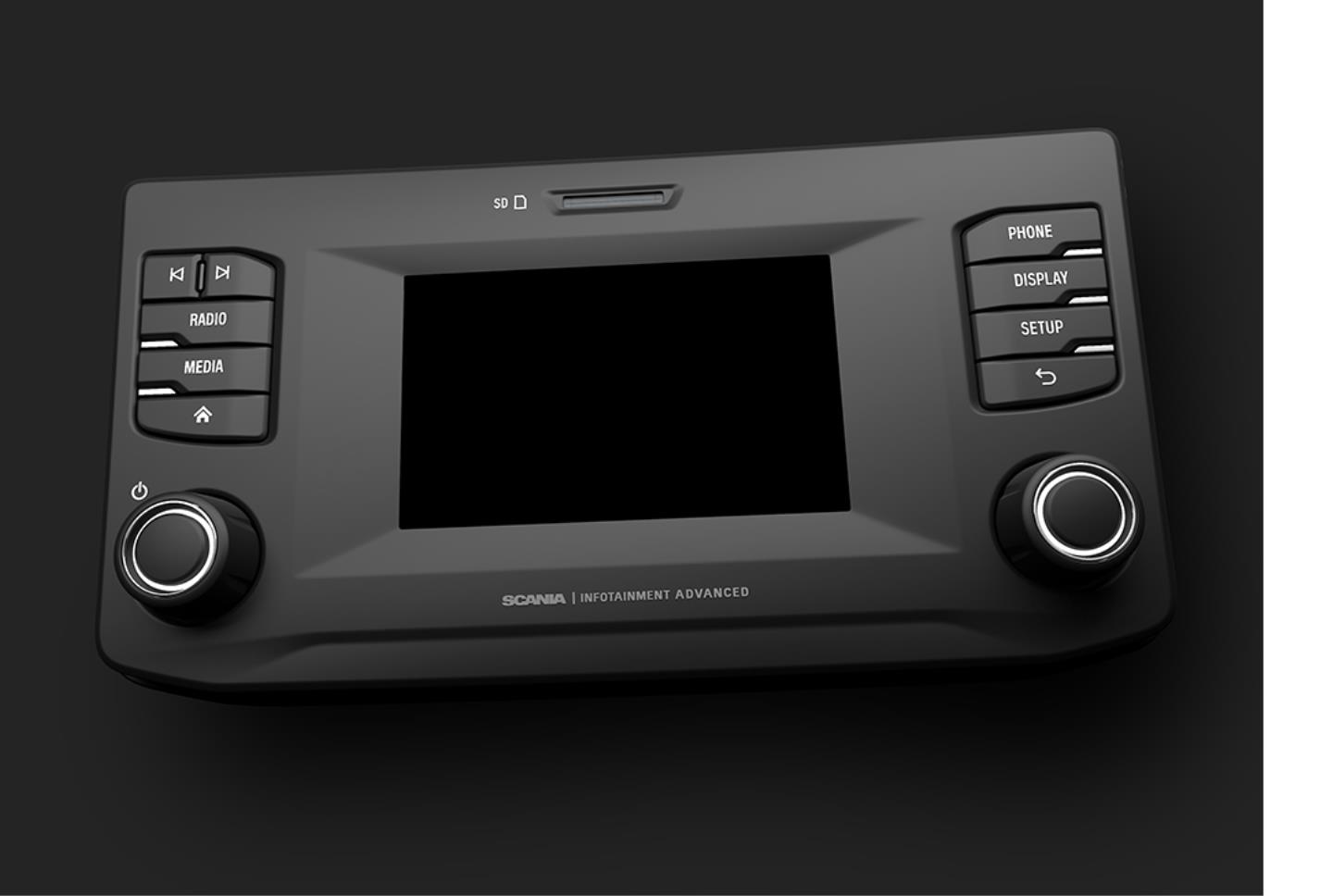 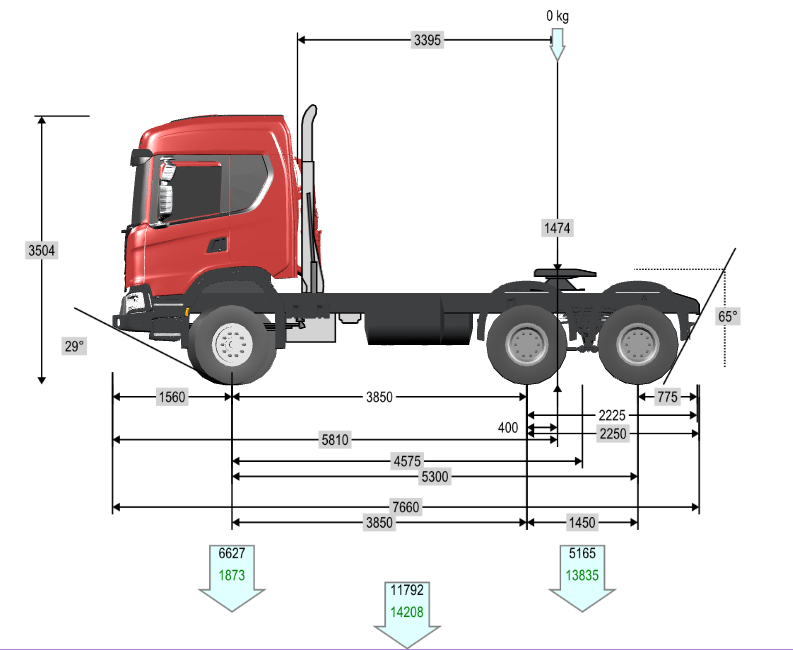 Начальный выбор / Initial selectionsНачальный выбор / Initial selectionsНачальный выбор / Initial selectionsОбласть примененияперевозка общих грузовТип использованиявнедорожные работыТип ТС+колесная формулаA6x6Модель кабины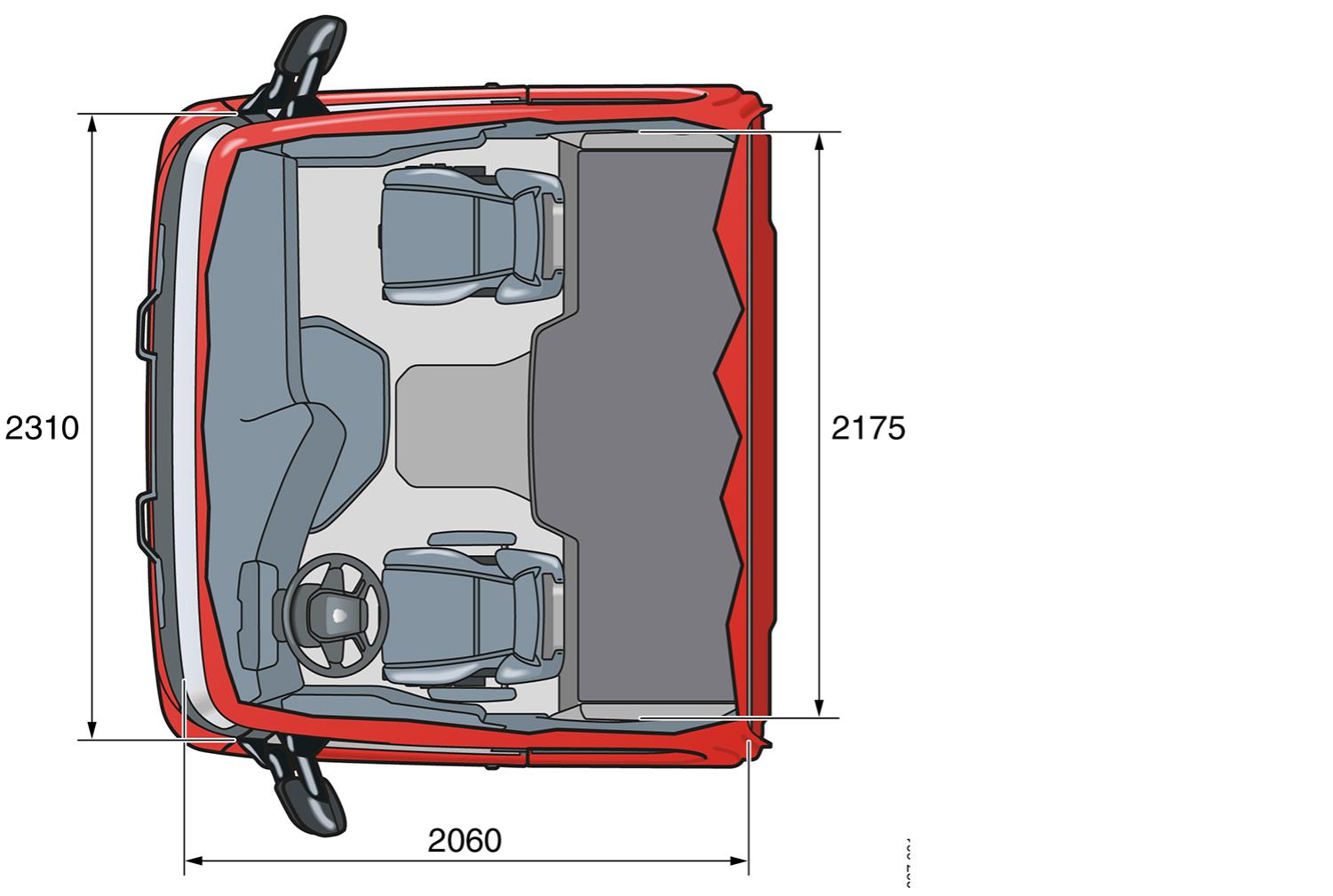 CG20N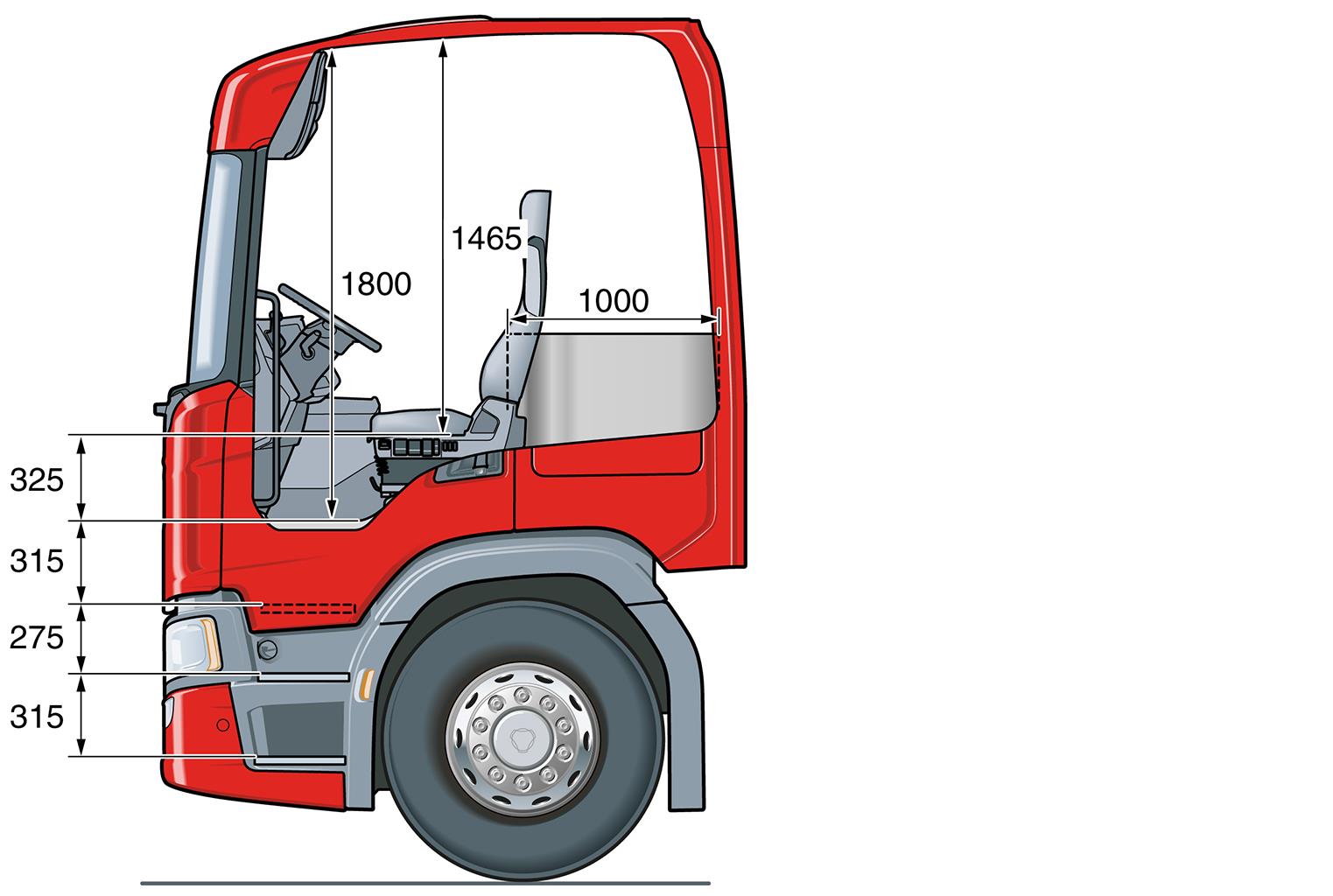 Группы компонентов / Component GroupsГруппы компонентов / Component GroupsГруппы компонентов / Component GroupsОбласть применения и вид перевозокперевозка общих грузов - внедорожные работыАдаптация шасси и колёсная формулаA6x6Уровень оборудования кабиныбазовый для внедорожных работАэродинамикабез спойлеровТопливная системавнедорожные работы - тягачШинывнедорожные работы (heavy)Комплект кузовного оборудованияперевозка общих грузов - тягачПрицепполуприцепОбщие параметры / GeneralОбщие параметры / GeneralОбщие параметры / GeneralТип / TypeТип / TypeТип / TypeБазовое шассигрузовой автомобильАдаптация шассиседельный тягачКолёсная формула6x6Высота шассиВысокаяРасположение рулевого колесаслеваСертификаты и маркировка / Certificates and platesСертификаты и маркировка / Certificates and platesСертификаты и маркировка / Certificates and platesНаклейка, удостоверяющая сертификацию ECEестьВнедорожная класcификация транспортного средства (категория N3G)в соотв. c директивой EC 2007/46Язык идентификационной табличкиРусскийДополнительная табличка с данными в кабинев соответствии с законодательством ЕСКрепление переднего регистрационного знакаустановленоГабаритные размеры / DimensionsГабаритные размеры / DimensionsГабаритные размеры / DimensionsШирина шасси2600 mmМаксимальная высота транспортного средства4 метра (согл. дир. 96/53/EG)(неизменяемый код) Соответствует требованиям по максимальной высоте (Max truck height approved)даКолесная база3850 mmЗадний свес (размер-JA)2225 мм(неизменяемый код) Расстояние между осями задней тележки, 1-21450 mm(Неизменяемый код) Угол поворота 1st, правый поворот40 max(Неизменяемый код) Угол поворота 1st, левый поворот44 maxМасса и нагрузки / WeightsМасса и нагрузки / WeightsМасса и нагрузки / WeightsРазрешенная нагрузка на второй мост8000 kg (для автомобильных дорог, рассчитанных на осевую нагрузку 10 т/ось)Разрешенная нагрузка на третий мост8000 kg (для автомобильных дорог, рассчитанных на осевую нагрузку 10 т/ось)Полная разрешенная масса автомобиля (GVW legal)25000 kgПолная масса автопоезда, техническая (GTW technical)60000 kgПакетные предложения / PackagesПакетные предложения / PackagesПакетные предложения / PackagesScania XTScania XTScania XTПакет Scania XTс пакетомПакет Scania XT, экстерьерс пакетомИнтерьер / InteriorИнтерьер / InteriorИнтерьер / InteriorПакет Климат-контролькондиционер + автоматическое управление + с подогревомСтиль / StylingСтиль / StylingСтиль / StylingПакет наружной окраски, облицовка радиатораоблицовка радиатора XT, чернаяСиловая установка / EngineСиловая установка / EngineСиловая установка / EngineДвигатель / EngineДвигатель / EngineДвигатель / EngineТопливоДизельноеРабочий объем двигателя13 литровЭкологические нормыEuro 5Двигатель (модель)Тип двигателя: Рядный 6-цилиндровый дизельный двигатель Рабочий объем: 12,7 дм3 Макс. мощность при 1900 об/мин: 500 л. с. (368 кВт) Макс. крутящий момент при 1000-1300 об/мин: 2550 Нм Способ понижения токсичности ОГ: SCR Класс исполнения турбокомпрессораусиленныйСистема понижения токсичности отработавших газов (SCR)с SCRОграничитель крутящего момента NOx controlс NOx controlОграничитель крутящего момента NOx controlс ограничителемИсполнение системы вентиляции картера двигателяоткрытаяОчистка картера, тип вентиляции картера двигателяцентрифугаТип маслоотделителя (код цены)центрифуга (обязательно)Указатель уровня масла в  двигателес указателемТип масла в трансмиссиистандартноеЭлектрический подогрев двигателя (код цены)с подогревом (для двигателей D13)Электрический подогрев двигателяс подогревомОграничитель белого дымас ограничителемУровень наружного шума82 dBA R51.02Система впуска / Air intakeСистема впуска / Air intakeСистема впуска / Air intakeВоздухозаборниквысокий, заднийЭксплуатационный класс воздухозаборникастандартныйСистема охлаждения / Cooling systemСистема охлаждения / Cooling systemСистема охлаждения / Cooling systemДиаметр вентилятора охлаждения813 mmТемпература кристаллизации охлаждающей жидкости-40 градусов CПлощадь радиатора83 dm2Система выпуска отработанных газов / Exhaust systemСистема выпуска отработанных газов / Exhaust systemСистема выпуска отработанных газов / Exhaust systemВарианты исполнения глушителяобычныйНаправление выхлопной трубывертикальная выхлопная труба(неизменяемый код) Длина глушителя600 mm(неизменяемый код) Расположение глушителя (XM)2650 mmКоробка передач / GearboxКоробка передач / GearboxКоробка передач / GearboxКоробка передач / GearboxКоробка передач / GearboxКоробка передач / GearboxКоробка передач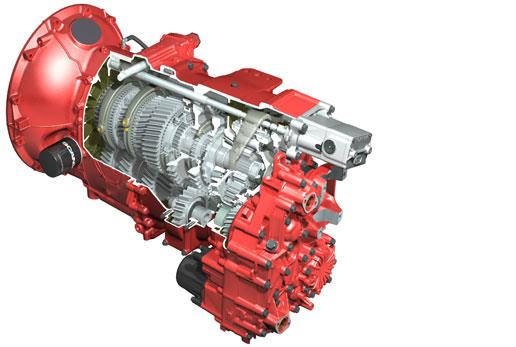 GRSO905R12-ступенчатая коробка передач с ускоряющей передачей, 2-мя передачами малого хода, 2-мя передачами заднего хода и ретардером.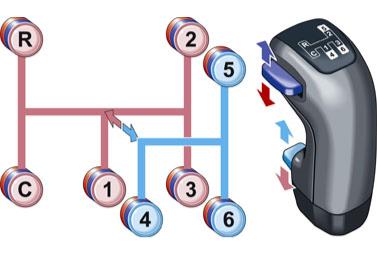 Раздаточная коробкаGT900Привод переднего моста (для полноприводных а/м)подключаемыйОхладитель масла коробки передачс охладителемОхлаждение масла коробки передачжидкостноеХладагент для охладителя масла коробок передач  (код цены)жидкостныйСцепление / ClutchСцепление / ClutchСцепление / ClutchТип сцеплениямеханическоеУправление сцеплением осуществляется вручную с помощью педали сцепления. Управление сцеплением осуществляется вручную с помощью педали сцепления. Защита сцепления от перегрузкис защитойМосты / AxlesМосты / AxlesМосты / AxlesПередние мосты / Front axlesПередние мосты / Front axlesПередние мосты / Front axlesМаксимально допустимая нагрузка на передний мост8500 kg(неизменяемый код) Тип переднего мостаAMD600TZPЗадние мосты / Rear axlesЗадние мосты / Rear axlesЗадние мосты / Rear axles(неизменяемый код) Тип заднего мостаAD501TZPМаксимально допустимая нагрузка на заднюю тележку30 000 кг (15000 + 15000)Модель задней тележкиBT301IГлавная передачаRBP835RBP835 представляет собой тандемную тележку с колесными редукторами, предназначенную для автомобилей, используемых в строительстве. RBP835 представляет собой тандемную тележку с колесными редукторами, предназначенную для автомобилей, используемых в строительстве. Главное передаточное число4,93Блокировка дифференциалас блокировкойМасляный фильтр заднего мостас фильтромКоробки Отбора Мощности / Power Take-OffКоробки Отбора Мощности / Power Take-OffКоробки Отбора Мощности / Power Take-OffОтбор мощности независимый от сцепления / Clutch independent PTOОтбор мощности независимый от сцепления / Clutch independent PTOОтбор мощности независимый от сцепления / Clutch independent PTOКОМ на двигателе, тип EDс подготовкойТопливные баки / Fuel tanksТопливные баки / Fuel tanksТопливные баки / Fuel tanksОбщая информация / GeneralОбщая информация / GeneralОбщая информация / GeneralОбъем топливного бака слева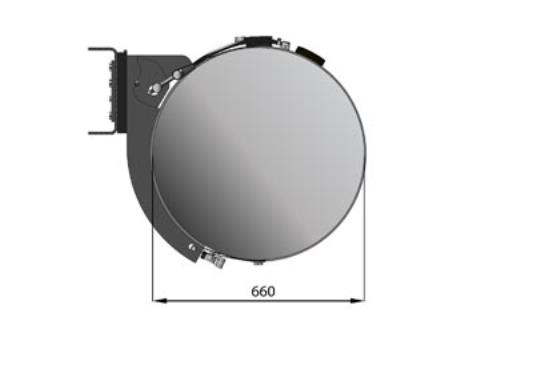 330 dm3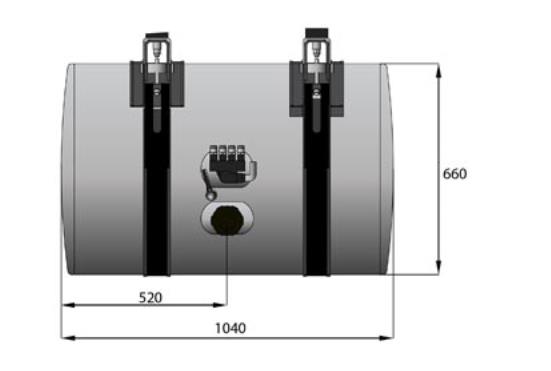 Форма топливного бака с левой стороныцилиндрическийОбъем топливного бака справа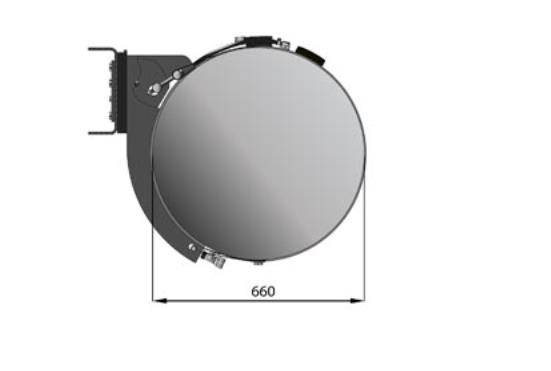 440 dm3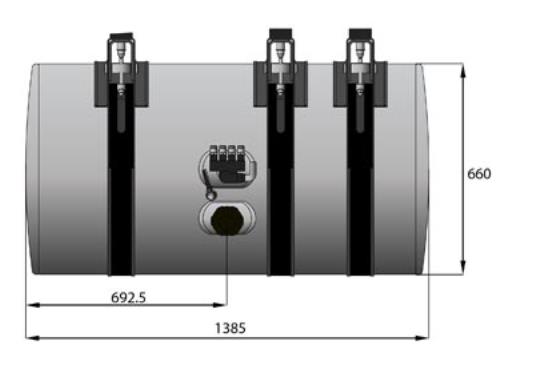 Форма топливного бака с правой стороныцилиндрическийМатериал топливного бакаалюминийКоличество топливных баков и материал (код цены)два алюминиевых топливных бакаРасположение топливного баканормальноеКрышка горловины топливного баказапирающаясяЗапирающаяся крышка горловины топливного бака2 штукиПодогреватель топливас подогревателемЗащитная сетка в горловине топливного бака (код цены)2 штЗащитный клапан в горловине топливного бакас клапаномБаки для мочевины / SCR tanksБаки для мочевины / SCR tanksБаки для мочевины / SCR tanksПодогрев системы SCRс подогревомБак для мочевины (SCR) установленный на правой стороне47 dm3Шасси / ChassisШасси / ChassisШасси / ChassisРама / FrameРама / FrameРама / FrameКласс прочности рамы3Тип рамыF958Защита задней кромки рамыс защитойРулевое управление / SteeringРулевое управление / SteeringРулевое управление / SteeringРулевое управление1-контурное с гидравлическим усилителемРулевое усилие в соответствии с директивой  70/311/EECнетМаневренность в соответствии с директивой 97/27/EСдаРегулировка рулевого колесарегулировка угла наклона и продольного положенияРулевое колесобазовоеПередняя подвеска / Suspension frontПередняя подвеска / Suspension frontПередняя подвеска / Suspension frontТип передней подвескирессорнаяПередняя подвеска, тип рессор3x29, параболическиеМатериал втулки передних рессорстальНастройка амортизатора переднего мостажесткий амортизаторЗадняя подвеска / Suspension rearЗадняя подвеска / Suspension rearЗадняя подвеска / Suspension rearТип задней подвески (код цены)рессорнаяЗадняя подвеска, тип рессор5x48/90, параболическиеАмортизатор, задний мост (код цены)обязательноАмортизаторы на задней осис амортизаторамиСтабилизатор поперечной устойчивости / Anti-roll barСтабилизатор поперечной устойчивости / Anti-roll barСтабилизатор поперечной устойчивости / Anti-roll barСтабилизатор поперечной устойчивости,  передняя осьнормальной жесткостиСтабилизатор поперечной устойчивости, передний (код цены)стабилизатор поперечной устойчивости нормальной жесткости для одного переднего мостаСтабилизатор поперечной устойчивости,  задняя осьсо стабилизаторомЭлектрооборудование / ElectricsЭлектрооборудование / ElectricsЭлектрооборудование / ElectricsАккумуляторные батареи230 AчРасположение АКБслеваГенератор100 AТип выключателя АКБвыключатель в кабине с блокировкой от случайного нажатияКолеса, крылья и брызговики / Wheels & MudguardsКолеса, крылья и брызговики / Wheels & MudguardsКолеса, крылья и брызговики / Wheels & MudguardsШины / TyresШины / TyresШины / TyresШиныс шинамиГибкость выбора брэнда шинфиксированныйШины, производительBridgestoneУменьшенное количество шиннетРазмер шин, передний мост315/80 R22.5Размер шин, задний мост315/80 R22.5Размер шин, запасное колесо315/80 R22.5Шины, передняя мост - область применениястроительство (construction)Шины, задний мост (ведущий) - область применениястроительство (construction)Шины, запасное колесо - область примененияcтроительство (construction)Рисунок протектора шин для переднего мостадля управляемого мостаРисунок протектора шин для заднего мостадля ведущего мостаРисунок протектора шин запасного колесадля управляемогоТип шин на переднем мосту315/80R22.5 Construction Steer BridgestoneКоличество шин на переднем мосту2Тип шин на заднем мосту315/80R22.5 Construction Drive BridgestoneКоличество шин на заднем мосту8Тип шин, запасное колесо315/80R22.5 Construction Steer BridgestoneКоличество шин, запасное колесо1Индекс нагрузки шин для переднего моста156 (4000 kg)Индекс нагрузки шин для заднего моста150 (3350 kg)Диски / RimsДиски / RimsДиски / RimsМатериал колесного дискастальТип колесных дисков для переднего моста22.5 x 9.00 стальнойКоличество дисков на переднем мосту2Тип колесных дисков для заднего моста22.5x9.00 стальнойКоличество дисков на заднем мосту8Тип колесных дисков запасное колесо22.5x9.00 стальнойКоличество дисков, запасное колесо1Дополнительное оборудование / Wheel equipmentДополнительное оборудование / Wheel equipmentДополнительное оборудование / Wheel equipmentДекоративные колпаки колесокрашенная стальДекоративные колпаки колес (код цены)окрашенная сталь 1 осьПротивооткатные упоры2 штукиПередние крылья и брызговики / Mudguard frontПередние крылья и брызговики / Mudguard frontПередние крылья и брызговики / Mudguard frontРазмер передних брызговиков725 mmРезиновые брызговики для передних колесс брызговикамиРазмер панели отделки передних колесных арок715 mmЗадние крылья и брызговики / Mudguard rearЗадние крылья и брызговики / Mudguard rearЗадние крылья и брызговики / Mudguard rearЗадние крыльяс крыльямиИсполнение задних крыльевс нормальным верхомПоложение задних крыльевнормальноеБоковое смещение задних крыльевсмещение наружуЗадние брызговикиестьМатериал задних брызговиковрезинаТормозная система / BrakesТормозная система / BrakesТормозная система / BrakesРабочая тормозная система / Brake systemРабочая тормозная система / Brake systemРабочая тормозная система / Brake systemРазмер тормозных камер для транспортных средств, не оборудованных тормозной системой EBSтехнически допустимая полная масса GVWКатегория тормозной системыAFАдаптация тормозной системыседельный тягачТип тормозных механизмовбарабаныУправление тормозамипневматическоеУправление тормозной системой/тип тормозных механизмовпневматическоеABS, (Антиблокировочная система тормозов)с ABSПротивобуксовочная система (ПБС)с ПБСAPS компрессорс электронным управлениемСтояночная тормозная системапневматическаяУправление стояночной тормозной системой прицепас функцией проверки удержания автопоезда стояночной системой тягачаПредохранительный клапан блокировки стояночных тормозных камерс клапаномКолесные тормоза / Wheel brakesКолесные тормоза / Wheel brakesКолесные тормоза / Wheel brakesТип тормозной камеры передней осис пружинным энергоаккумуляторомТип тормозной камеры 1-ой задней осис пружинным энергоаккумуляторомТип тормозной камеры 2-ой задней осис пружинным энергоаккумуляторомТормозные накладки задние шириной 254 ммс накладкамиВспомогательная тормозная система / Auxiliary brakesВспомогательная тормозная система / Auxiliary brakesВспомогательная тормозная система / Auxiliary brakesТип ретардераR4100Управление вспомогательным тормозомавтоматическое управлениеТормоза прицепа / Trailer brakesТормоза прицепа / Trailer brakesТормоза прицепа / Trailer brakesПривод тормозов прицепа (код цены)адаптация седельный тягачСоединения с тормозной системой полуприцепас соединениемКузовные надстройки и адаптация шасси / Body and chassis adaptationКузовные надстройки и адаптация шасси / Body and chassis adaptationКузовные надстройки и адаптация шасси / Body and chassis adaptationТягач / TractorТягач / TractorТягач / TractorТип седельно-сцепного устройствафиксированное (жесткое крепление к монтажной плите)Седельно-сцепное устройствоJost JSK 38C-1, height 190mmФиксированное, литое опорно-сцепное устройство, высота 190 мм. Величина D = 260 кН, величина U = 36 000 кг. Фиксированное, литое опорно-сцепное устройство, высота 190 мм. Величина D = 260 кН, величина U = 36 000 кг. Положение седельно-сцепного устройства400 mmПлита крепления седельно-сцепного устройства40 mm, D-value max 260kNКронштейны седельно-сцепного устройствас отверстиямиВысота кронштейнов седельно-сцепного устройства40 mmИнтерфейс для кузовоного оборудования / Bodywork interfaceИнтерфейс для кузовоного оборудования / Bodywork interfaceИнтерфейс для кузовоного оборудования / Bodywork interfaceИндикаторы контрольных ламп на щитке приборовобщие сведенияКабель в крыше (для кузовной надстройки)с кабелемСоединения для прицепа / Trailer connectionsСоединения для прицепа / Trailer connectionsСоединения для прицепа / Trailer connectionsКронштейн разъемов прицепаза кабинойТип соединений с тормозной системой прицепатип ISOТип разъемов для соединения  с электросистемой полуприцепа1x15- полюсный  ISO 12098Витой кабель для соединения с электросистемой полуприцепа15 на 15 + 15 на 2x7-и полюсныхТип разъемов для подсоединения прицепаISO стандартДругое оборудование / MiscellaneousДругое оборудование / MiscellaneousДругое оборудование / MiscellaneousСтупенька на шасси слевасо ступенькой(неизменяемый код) Соответствует требованиям по задней противоподкатной защите (RUP approved)даДержатель номерного знака, заднийтип "панель"Экстерьер кабины / Cab exteriorЭкстерьер кабины / Cab exteriorЭкстерьер кабины / Cab exteriorОбщее оборудование кабины / Cab generalОбщее оборудование кабины / Cab generalОбщее оборудование кабины / Cab generalТип кабиныCGПодвеска кабинымеханическая подвеска HDНасос подъема кабиныручнойЭкстерьер / ExteriorЭкстерьер / ExteriorЭкстерьер / ExteriorЛюк в крышес ручным управлениемСетка против насекомыхс сеткойНаправляющие рельсы на крышес рельсамиПротивосолнечный козырек, наружныйс козырькомЗвуковой сигнал спередипневматический 118 dBДефлектор для окна водительской двериестьДополнительная ступенька для кабины подвешенная на двух усиленных резиновых ремняхестьКонтрастная полоса на двери и с боковой стороны кабиныестьПередний бампер / Front bumperПередний бампер / Front bumperПередний бампер / Front bumper(неизменяемый код) Соответствует требованиям по передней противоподкатной защите (FUP approved)даВыступающий вперед бампер150 mmВысокорасположенный бампер с удлинением по горизонтали на 150 мм.Высокорасположенный бампер с удлинением по горизонтали на 150 мм.Складная подножка в бамперес подножкойОстекление / WindowsОстекление / WindowsОстекление / WindowsВетровое стеклостандартноеТип стекла в окне двериламинированное термостекло (двухслойное)Остекление окон дверей (код цены)двойное остекление 14/17/20 кабиныОкно задней стенки кабиныбез окнаЗеркала / MirrorsЗеркала / MirrorsЗеркала / MirrorsТип стекла зеркала заднего вида со стороны водителясферическое стеклоТип стекла зеркала заднего вида со стороны пассажирасферическое стеклоТип зеркала заднего видаAТип кожуха для зеркала заднего видаребристыйПодогрев зеркала заднего видас подогревомЗеркала заднего вида с электрической регулировкойсо стороны водителя и пассажираШирокоугольное зеркало заднего видас 2-х сторонЗеркало ближнего видас электрической регулировкой и подогревомЗеркало переднего видас электрической регулировкой и подогревомОхранная сигнализация и замки кабины / Lock and alarmОхранная сигнализация и замки кабины / Lock and alarmОхранная сигнализация и замки кабины / Lock and alarmТип замка дверей кабиныцентральный замок с дистанционным управлениемЦентральный замок (код цены)дистанционный (кабина 14/17/20)Радиочастота дистанционного управления центральным замком433 MHzКоличество ключей/брелоковдваНаружные световые приборы / LampsНаружные световые приборы / LampsНаружные световые приборы / LampsТип передних фар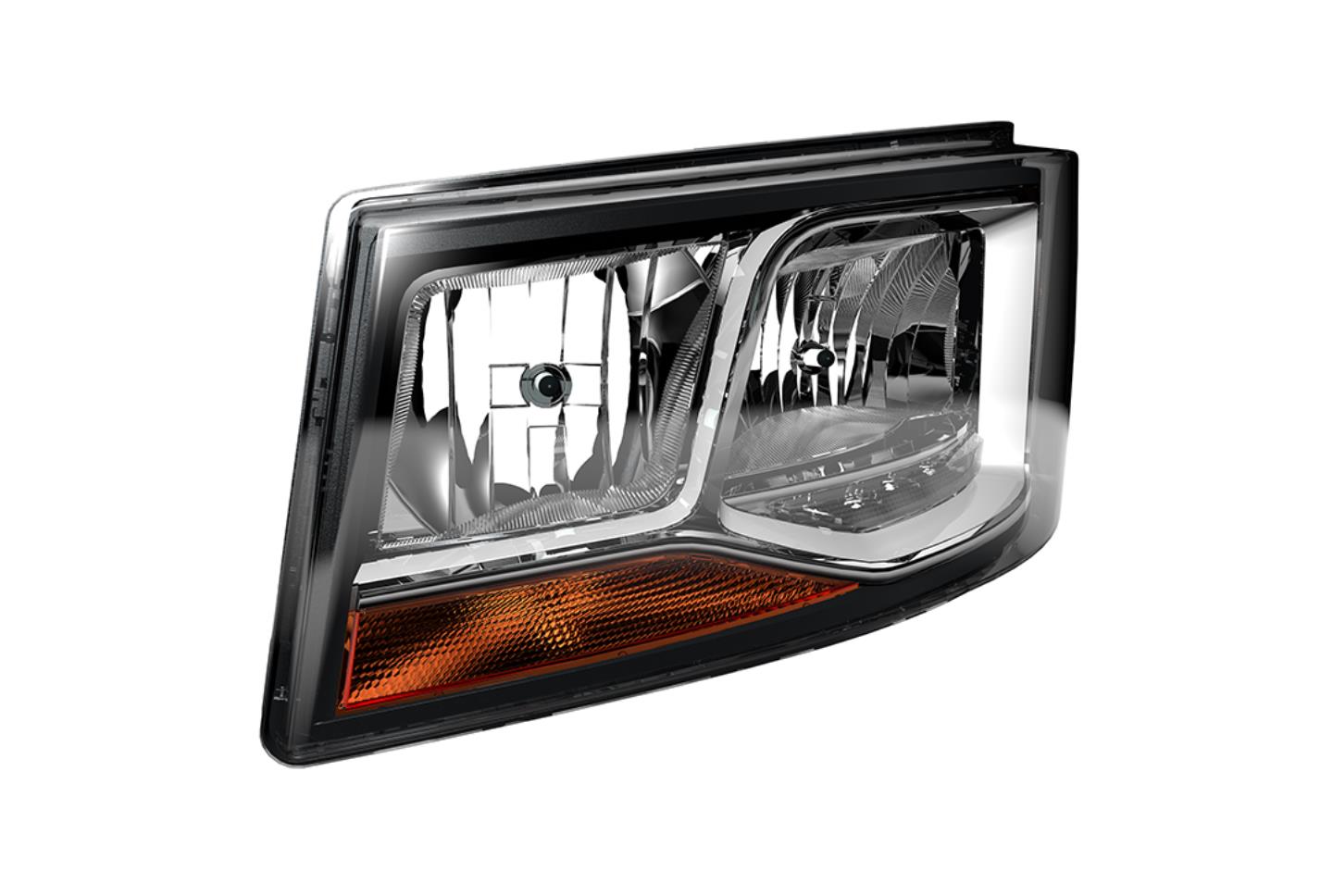 H7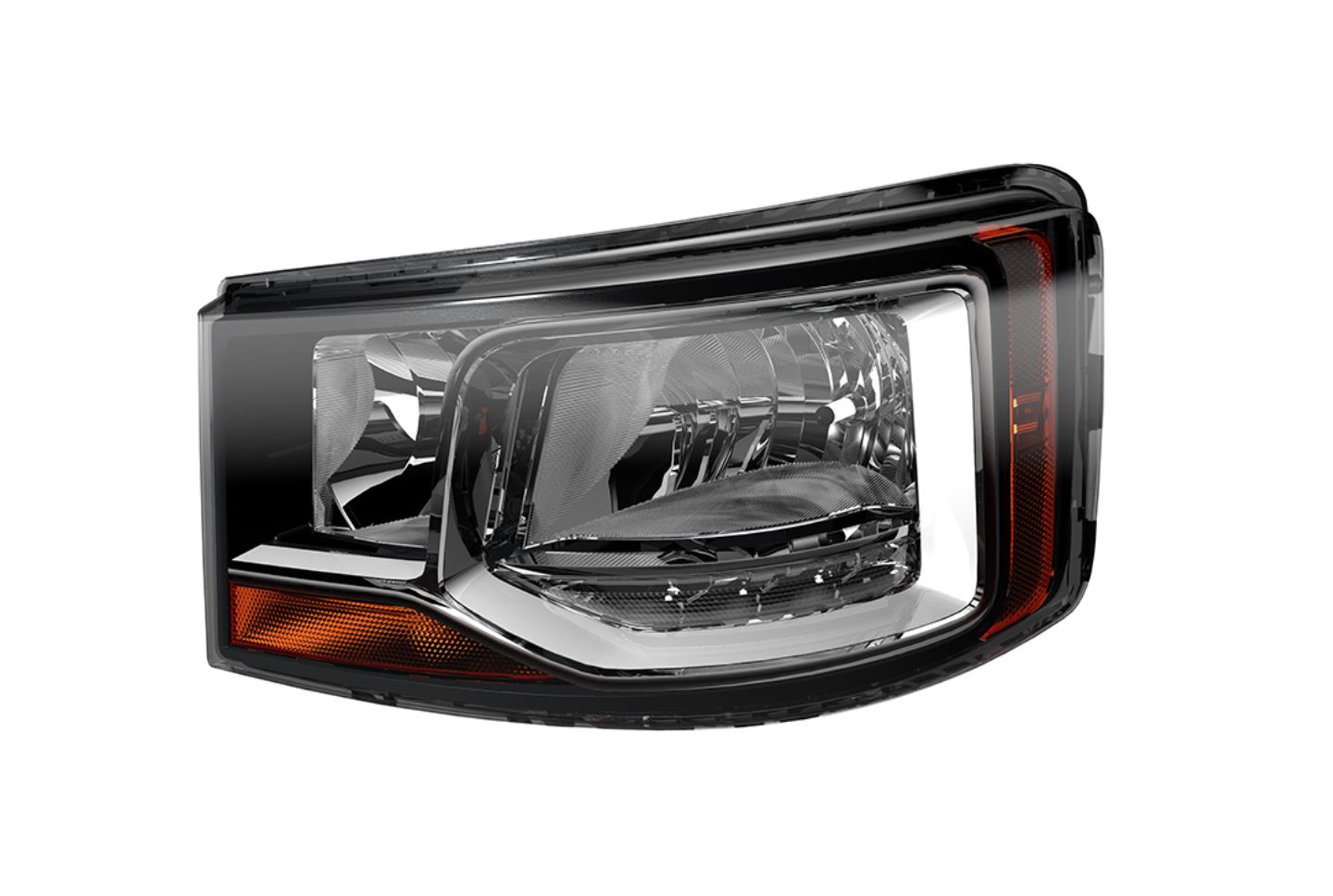 Настройка фардля правостороннего движенияПостоянный ближний светс постоянным ближним светомПостоянный ближний свет (DRL), вариант исполнениясветодиоды (LED DRL) + габаритные огниКорректор уровня фарручнойЗащита фарс защитойВстроенные фары-прожекторы в крыше кабиныс фарамиПротивотуманные фарыс фарамиВерсия передних противотуманных фаргалогенныеПередние габаритные фонарибелыеЗнак автопоездаоранжевый (с выключателем)Проблесковые маячки на крыше кабиныподготовка под установкуРабочее освещение наверху задней стенке кабиныподготовкаБоковые габаритные огниустановленные временно (для шасси)Фонарь освещение ССУбелыйКонструкция задних фонарейс лампой накаливанияРасположение задних фонарейна кронштейнахЗвуковой сигнал движения задним ходомс сигналомИнтерьер кабины / Cab interiorИнтерьер кабины / Cab interiorИнтерьер кабины / Cab interiorСиденья / SeatsСиденья / SeatsСиденья / SeatsСиденье водителяmedium BСиденье пассажираскладноеОбивка сиденья водителятканое и трикотажное полотноОбивка сиденья пассажиратканое и трикотажное полотноРегулируемый амортизатор сиденье водителядаПодогрев сиденья водителяс подогревомКоличество сидений со стороны пассажира1Сигнализация непристёгнутых ремней безопасностиконтрольная лампа + звуковой сигналСпальные места / BedsСпальные места / BedsСпальные места / BedsНижнее спальное место800 mm, фиксированноеНеподвижная спальная полка размером 800 x 2000 мм.Неподвижная спальная полка размером 800 x 2000 мм.Верхнее спальное местошириной 600mmСтраховочная сетка спального местас сеткойМеста для хранения / StoragesМеста для хранения / StoragesМеста для хранения / StoragesМеста для хранения в боковых стенках кабиныслева и справаВещевое отделение над дверьюестьЯщик под спальным местомвыдвижной ящикНаружный вещевой ящиксо стороны водителяИнтерьер / InteriorИнтерьер / InteriorИнтерьер / InteriorОбивка боковых панелей и потолкатканьОбивка дверейтканеваяЦвет боковой панелитемнаяВнутренний противосолнечный козырек двери водителяскладнойЗанавески ветрового стекла и окон дверейсо шторкойЗанавеска спального местаподготовкаЗащитные коврики на полрезиновыеЦентральный коврик на полрезиновыйПриборы / InstrumentsПриборы / InstrumentsПриборы / InstrumentsОтделка панели приборовжесткаяЦвет нижней секции приборной панелитемно-песочныйКомбинация приборовэкран 4 дюйма км/чИнформация о кузовном оборудовании в комбинации приборов (в Instrument Cluster)даТахографроссийский тахограф "Штрих"Идентификация водителяс идентификациейОграничение скорости85 km/hОграничение скорости, предусмотренное законом90 km/hПневмопистолетестьПрикуривательестьКлиматическая система / Climate systemКлиматическая система / Climate systemКлиматическая система / Climate systemСистема отопления кабиныс системойКондиционерс кондиционеромУправление отопителемавтоматическая системаАвтономный отопительотопитель WTA для кабины, 3 кВтВнутреннее освещение / LightingВнутреннее освещение / LightingВнутреннее освещение / LightingВнутреннее освещениенормальноеЛампа для чтения у нижнего спального местасправаИнформационно-развлекательное оборудование и связь / CommunicationsИнформационно-развлекательное оборудование и связь / CommunicationsИнформационно-развлекательное оборудование и связь / CommunicationsИнформационно-развлекательная система (Infotainment)2 DIN с 5-дюймовым экраном (Advanced)Громкоговоритель4 x 20WДиапазон радиочастотЕвропаUSB IP со стороны водителяUSBUSB IP на приборной панели по центруUSBПодготовка под установку ГД-рациис подготовкой (12V)ГД рация (код цены)подготовка с источником питания 12VКоммуникаторC300Оператор связи для устройства CommunicatorTelenorПодготовка для FMSGateway (interface)Электрические розетки 12В и 24Вбазовая комплектацияИнструкции по эксплуатации / ManualsИнструкции по эксплуатации / ManualsИнструкции по эксплуатации / ManualsЯзык инструкции эксплуатации автомобилемРусскийАварийно-спасательное оборудование / Rescue equipmentАварийно-спасательное оборудование / Rescue equipmentАварийно-спасательное оборудование / Rescue equipmentАварийно-спасательное оборудование / Rescue equipmentАварийно-спасательное оборудование / Rescue equipmentАварийно-спасательное оборудование / Rescue equipmentШланг для накачки шин20-ти метровыйДомкратс домкратомЗнак аварийной остановки2 знакаОкраска / ColourОкраска / ColourОкраска / ColourОкраска кабины / CabОкраска кабины / CabОкраска кабины / CabКатегория цвета кабиныкатегория 1Тип цвета кабиныэмаль обычная, глянцеваяЦвет кабиныБелыйОкраска шасси / ChassisОкраска шасси / ChassisОкраска шасси / ChassisСтепень обработки поверхности шассинормальноеЦвет шасси (код цены)стандартныйЦвет шассисерыйЦвет шасси серыйSub GreyМногоцветовая окраска / Multi Colour Concept (MCC)Многоцветовая окраска / Multi Colour Concept (MCC)Многоцветовая окраска / Multi Colour Concept (MCC)Цвет верхней панели облицовки радиаторацвет "черный уголь" (black charcoal)Цвет верхних ребер облицовки радиаторацвет "черный уголь" (black charcoal)Цвет нижней панели облицовки радиаторацвет "черный уголь" (black charcoal)